Schoolgids2019-2020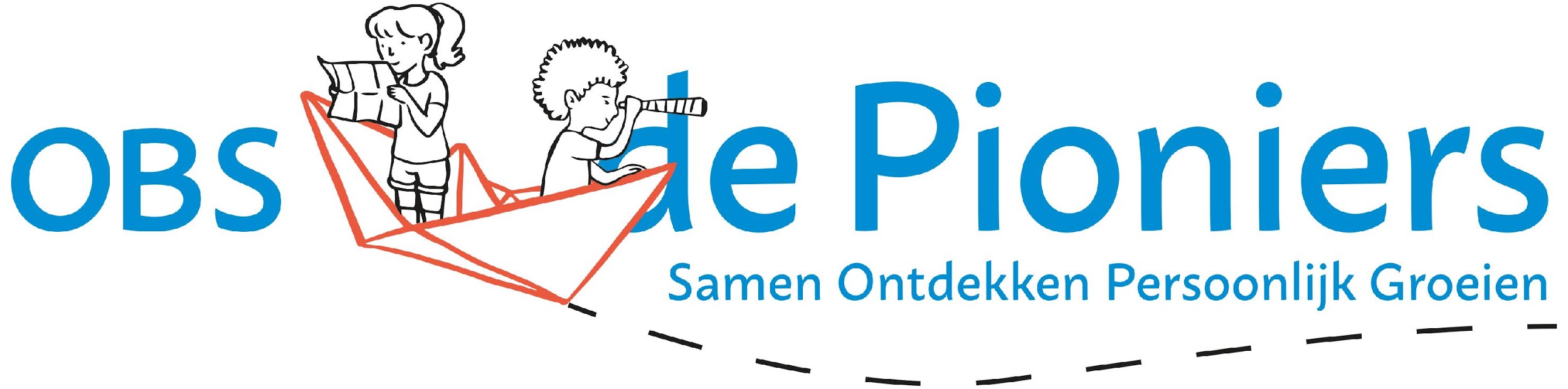 Orion 11 - 131188 AM  AmstelveenTel.: 020 – 6437623Deze schoolgids is bedoeld om u als ouders belangrijke informatie te bieden over onze school. U kunt er in vinden wat u van ons mag verwachten en wat wij van u verwachten als u uw kind bij onze school aanmeldt. De samenwerking tussen ouders en school is immers belangrijk voor de optimale ontwikkeling van uw kind. 

Naast allerlei praktische informatie als schooltijden, wettelijke kaders, contactgegevens en voorzieningen, kunt u ook lezen over de inhoud van ons onderwijs en de organisatie van de school. 
Deze schoolgids is een gedegen handreiking: ouders zijn daardoor beter in staat na te gaan of het onderwijs op OBS de Pioniers aansluit bij hun ideeën over opvoeding en onderwijs. Elke school is uniek en dit document benadrukt de originaliteit van onze school. 
Onderwijs is altijd in beweging. Eenmaal vastgelegde regels en afspraken kunnen voortdurend onder invloed van nieuw beleid wijzigingen of aanvullingen ondergaan. Om ervoor te zorgen dat de schoolgids altijd actueel is, stellen we deze ieder schooljaar bij in september. 
Wij hopen dat deze schoolgids u een goed beeld geeft van de school en nodigen u graag uit voor een gesprek en een rondleiding. U ziet de school dan in praktijk. Carla WentSchoolleider OBS de PioniersContactDigitaalAmstelwijs - BestuurSchooltijden/overblijf (tso)Wij zijn een “gezonde school”. Alle dagen heeft de school een fruitdag. De kinderen nemen tijdens het zogeheten 10-uurtje iets te drinken en groente en/of fruit mee. Bijna alle kinderen lunchen op school  (tso, tussenschoolse opvang). De kinderen die overblijven nemen een gezonde lunch mee naar school. Voor en buitenschoolse opvangOBS de Pioniers werkt in het kader van de buitenschoolse opvang samen met 
Kinderrijk (locatie Brink). Voor informatie en inschrijving kunt u terecht op:
www.kinderrijk.nl of 020–6404291.

Voor de voorschoolse opvang kunt u tevens contact opnemen met Kinderrijk. U kunt met hen bespreken welke mogelijkheden er zijn en op welke locaties dit is. 3.1 Openbaar karakter van de school
OBS de Pioniers is een school van Amstelwijs, stichting voor openbaar onderwijs. Dit bestuursverband bestaat uit 11 openbare scholen voor basisonderwijs, speciaal basisonderwijs en montessorionderwijs.
Amstelwijs-scholen bieden “openbaar onderwijs met een plus”: iedere school heeft haar eigen werkwijze/aanpak, waarin zij zich onderscheidt van reguliere scholen. Amstelwijs stelt de scholen open voor alle kinderen, ongeacht hun godsdienst, levensovertuiging, politieke gezindheid, ras en geslacht. Ieder kind is van harte welkom om kennis te maken en te leren met andere kinderen in een ontmoetingsplaats van verschillende culturen, denkbeelden en zienswijzen. 
Openbaar onderwijs draagt actief en nadrukkelijk bij aan de vorming en ontwikkeling van de samenleving. Leerlingen leren vanuit de dagelijkse praktijk respect te hebben voor andere geloven, levensovertuigingen en culturen. Ze leren ongedwongen ervaringen en ideeën uit te wisselen om zo een samenleving te ontwikkelen die is gebaseerd op wederzijds vertrouwen en samenwerking. 	In het openbaar onderwijs heerst een klimaat van tolerantie en democratie.
Leerlingen, ouders, leerkrachten, directies en bestuursleden zijn gewend open met elkaar te communiceren op basis van gelijkwaardigheid en respect voor elkaar. 3.2 School in de buurt
OBS de Pioniers is in 1980  gebouwd tussen de wijken Waardhuizen en Middenhoven in Amstelveen Zuid, een omgeving met veel groen en open ruimte. De school staat met twee andere basisscholen (PC en RK) midden in deze buurt. De omliggende woningen stammen uit de jaren 70/80 van de vorige eeuw, met veel half hoogbouw afgewisseld met laagbouw. In sociaal economisch opzicht staat de school in een vrij modale wijk waarvan de ouders over het algemeen een modaal inkomen hebben. De meeste leerlingen komen uit de directe omgeving. De culturele achtergrond van de leerlingen is vrij heterogeen. Er zijn ook kinderen van buitenlandse ouders die hier (tijdelijk) werken (expats) en vaak hoger zijn opgeleid. Ook hoger opgeleide allochtone ouders die de meer zwarte scholen in Amsterdam ontwijken, melden hun kinderen bij ons aan. Al met al heeft ongeveer een derde van de leerlingen een niet-Nederlandse achtergrond. 3.3 Kind en ontwikkeling
Op OBS de Pioniers richten wij ons onderwijs op een viertal ontwikkelingsgebieden:
Sociaal-emotionele ontwikkeling
Bij de sociaal-emotionele ontwikkeling kunt u denken aan het leren omgaan met eigen gevoelens en gevoelens van anderen, als ook aan het leren van sociale vaardigheden die nodig zijn om het werken en spelen met anderen mogelijk te maken.
Voorbeelden van sociale vaardigheden:Cognitieve ontwikkeling
Bij de cognitieve ontwikkeling kunt u denken aan het verwerven en toepassen van kennis en vaardigheden. 
Dit is kennis die voorkomt uit eigen ervaring en kennis die door anderen is overgedragen. 
Het aanleren van vaardigheden neemt naast kennisoverdracht een steeds grotere plaats in binnen ons onderwijs. 

Zintuiglijke en motorische ontwikkeling
Zintuiglijke en motorische ontwikkeling vinden plaats via spel, beweging en het werken met ontwikkelingsmateriaal. Creatieve ontwikkeling
Creatieve ontwikkeling vindt plaats op de gebieden handvaardigheid, tekenen, muziek en drama. Het vinden van oplossingen, die van de routine afwijken, hoort ook bij de creatieve ontwikkeling. 3.4 School en visie
Visie van Amstelwijs
Op de scholen van Amstelwijs voelt iedereen zich welkom. Wij vinden het belangrijk dat kinderen, afkomstig uit gezinnen met heel verschillende achtergronden, elkaar ontmoeten, respecteren en met elkaar optrekken. Ons ideaalbeeld is een maatschappij waar mensen elkaar niet uitsluiten, maar in contact zijn met elkaar. Dat willen wij overbrengen op onze kinderen. Zo ontstaat er begrip voor elkaar. We vinden het belangrijk dat de kinderen een open en positief-kritische levenshouding ontwikkelen. We dagen de kinderen uit om nu en later een bijdrage te leveren aan een duurzame en ecologische maatschappij. Passend bij onze identiteit is een maatschappij waar niet het individualisme, maar gemeenschapszin dominant is.Primair onderwijs is in de eerste plaats leren lezen, schrijven en rekenen. En als het moeilijker wordt om de inspectienormen van de Eindtoets te halen, omdat bijvoorbeeld de leerlingenpopulatie verandert, passen wij ons onderwijs aan de leerling aan, zodat de normen toch worden gehaald. Maar het onderwijs is véél meer dan kennisoverdracht. We willen dat de kinderen leren voor het leven, voor het leven hier en nu en het leven later. Wij zorgen ervoor dat onze leerlingen groeien en zich ontwikkelen. Wij bieden onderwijs met een Plus! Wij helpen onze leerlingen bij hun persoonlijke vorming: wie ben ik, waarom leer ik, hoe leer ik, wat motiveert me, wat wil ik leren, waar ben ik goed in?Op onze scholen is er aandacht voor vaardigheden die kennis in belangrijkheid overstijgen. Denk bijvoorbeeld aan: Creatief denkenProbleemoplossend vermogenComputational thinkingMediawijsheidCommunicerenSamenwerkenSociale en culturele vaardigheden (burgerschap)ZelfreguleringOp onze scholen doen we er alles aan om de leerling intrinsiek gemotiveerd te houden om te leren. Een belangrijke succesfactor daarvoor is dat het kind eigenaar is van zijn eigen leerproces. We vinden het belangrijk dat kinderen een zekere mate van autonomie ervaren: ze kunnen en durven keuzes te maken. Het Rijnlands denken (loslaten en vertrouwen) zit in het DNA van Amstelwijs. Het personeel ervaart dat en de kinderen ervaren dat.Ieder kind is uniek en heeft zijn/haar eigen talenten. We willen de kinderen de ruimte geven om uit te blinken op allerlei gebieden. Daarom is het onderwijsaanbod zo breed mogelijk: extra aanbod voor hoogbegaafden, creatieve activiteiten, leren programmeren, techniek, beweging, filosofie, enz. Op allerlei manieren en in allerlei vormen is het beschikbaar op onze scholen. Onze scholen zijn leerrijke omgevingen voor de kinderen. 
Voor meer informatie zie het Strategisch Beleidsplan Amstelwijs 2018 – 2021.
Visie van OBS de PioniersHoewel elke school uniek is en de schoolgids dus ook een document is dat de originaliteit ervan benadrukt, is een deel van de informatie voor elke school gelijk. Het gaat dan om regelingen en afspraken die het schoolbestuur voor al haar scholen binnen Amstelwijs heeft vastgelegd. Met deze scholen is afgesproken om op bepaalde gebieden eenheid uit te stralen. Daarnaast is de autonomie van de school erg belangrijk. Hiermee wordt bedoeld de eenheid in verscheidenheid. 

OBS de Pioniers is de openbare basisschool waar de kinderen samen ontdekkend mogen leren, waardoor zij als persoon optimaal kunnen groeien. 
Samen Ontdekken Persoonlijk Groeien, dat zijn voor ons de vier belangrijke zaken, die we elke dag verweven in ons onderwijs. 
Samen gaat over samen ontdekken, samen leren en elkaar ontmoeten. Maar het staat ook voor het openbare karakter van ons onderwijs, waarbij iedereen welkom is. Dat maakt onze school ‘de wereld in het klein’. 
Ontdekken gaat over onze manier van ontdekkend leren, waardoor iedereen zijn eigen talenten kan (h)erkennen. 
Persoonlijk gaat over individueel leren en je eigen kracht en weg ontdekken. Maar het gaat ook over de persoonlijke aandacht die wij geven aan onze leerlingen. 
Groeien gaat over het behalen van resultaten van onze leerlingen en hun groei die ons team stimuleert en begeleidt. 

Reden van verschillende vormen van leren
De samenleving verandert en versnelt. 
De toenemende technologisering en digitalisering hebben grote invloed. 
We willen de afstand naar de toekomst  voor onze leerlingen zo klein mogelijk maken. 
Dit betekent dat we aandacht hebben voor (nieuwe) vaardigheden. 
Dit gaat over de volgende acht vaardigheden: creativiteit, kritisch denken, probleemoplossend vermogen, communiceren, samenwerken, sociale-  en culturele vaardigheden, zelfregulering  en digitale geletterdheid.
De genoemde vaardigheden zijn niet echt ‘nieuw’. Het gaat er juist om dat vaardigheden meer doelbewust aan de orde worden gesteld, zodat leerlingen zich erin kunnen ontwikkelen. 

Verschillende vormen van leren
Wij bieden goed basisonderwijs en daarnaast bieden wij meer (onze “plus”)
Wij bieden goed basisonderwijs in de ochtend. Dit noemen we ook wel gedegen onderwijs op het gebied van taal, rekenen, spelling en lezen. Gedegen betekent dat de leerkracht en leerling verantwoordelijkheid neemt voor het leerproces. Leerkrachten zetten gericht instructies, middelen en materialen in om de leerstof doelgericht aan te bieden. We werken hierbij met moderne methoden. Daarnaast hebben wij een goed systeem voor signalering en bieden we  ondersteuning aan ieder kind. 
We bieden meer in de middag. Dit deel van het onderwijsaanbod noemen we ook wel talentontwikkeling. We bieden onderwijs, in de breedste zin van het woord, dat kinderen in staat stelt zich optimaal binnen de eigen mogelijkheden te ontwikkelen. Dit past bij de 21e eeuw, waarbij aandacht is voor het ontwikkelen van schoolse, communicatieve en sociale vaardigheden. Om dit te bewerkstelligen werken wij in de middagen volgens de thematische methodiek van Jeelo (je eigen leeromgeving), waarin kinderen een uitgebalanceerd aanbod van kennis en vaardigheden krijgen aangeboden.
Tijdens beide dagdelen gaat het om het leren van leerlingen. Kinderen doen dit op een eigen manier. Wij bieden daarom verschillende vormen van leren aan. Dit is dus niet alleen op het gebied van kennis, maar ook op het gebied van creativiteit, sportiviteit en socialiteit.
Ons onderwijs werkt, omdat wij:
Zorgen voor resultaat met ontdekkend leren: We zorgen ervoor dat de leerlingen leren wat ze moeten leren. We geven ze een stevige basis voor taal en rekenen, waarmee we ons houden aan de normen van het ministerie. Daarnaast bouwen we aan een brede ontwikkeling met vormen van 'onderzoekend' leren’ (de acht vaardigheden). 
Echt werken met de doorlopende leerlijn: We zorgen ervoor dat onze leerkrachten in elke klas met dezelfde pedagogische principes en structuur werken. Dat geeft iedereen (leerlingen, leerkrachten en ook ouders) structuur en duidelijkheid. Iedereen weet waar hij aan toe is, vooral bij de overgang naar een nieuwe groep. Maar het helpt ons team ook bij het in kaart brengen van de groei van leerlingen over de schooljaren heen. Daardoor kunnen we de leerlingen,  bij elke stap die ze zetten, effectiever begeleiden. Ten derde maakt onze doorlopende leerlijn het leren door de leerlingen makkelijker, waardoor zij zich bij ons optimaal kunnen ontwikkelen.
Een open en persoonlijke sfeer creëren: Als u bij ons op school binnenkomt, merkt u het: er heerst een natuurlijke rust. We doen ons best om deze rustige, open en persoonlijke sfeer te creëren, waarin kinderen mogen zijn wie ze zijn en hun wereld mogen ontdekken. Onze kleinschaligheid helpt daarbij, want zo leren de kinderen, ouders en teamleden elkaar allemaal kennen. We weten heel goed hoe belangrijk ‘veiligheid’ is voor kinderen. Alleen als ze zich veilig voelen, kunnen ze leren. Daarom besteden we naast het leren van kennis, ook veel aandacht aan de sociaal-emotionele veiligheid. Dit doen we met de methode ‘Kanjertraining’. In bijlage 2 (Missie en Visie) staat beschreven wat de visie betekent voor de gang van zaken in o.a. de klas. Visie ‘Onderwijs aan het jonge kind’
Naast de visie voor de hele school, die ook voor het onderwijs aan het jonge kind geldt, vinden wij het belangrijk om de visie voor deze doelgroep te verfijnen. De dag na de vierde verjaardag begint de schoolloopbaan van een kind. Een kind komt niet blanco groep 1 van onze school binnen. In de eerste vier levensjaren is er al veel gebeurd, deels bepaald door de ‘genetica’ van het jonge kind zelf. Het jonge kind ontwikkelt zich in de dynamiek van de klas en het gezin en geeft daaraan zelf sturing. Dit houdt in dat de pedagogische-didactische aandacht voor het jonge kind van een andere aard is dan die voor kinderen vanaf zes jaar. De rol van de leerkracht is sturend/coachend op de ontwikkeling van het kind. Het resultaat is hierbij van belang, maar ook de wijze waarop het kind tot resultaat komt. Elk kind krijgt de ruimte, indien dit gewenst is,  om dit op een eigen manier te doen.  De nadruk ligt op de ontwikkeling van de persoonlijke identiteit van kinderen, deze brede ontwikkeling omvat alle intelligenties. Een kind is ontwikkelbaar en de ontwikkeling is te beïnvloeden. Het is geen vaststaand proces. Kennis en vaardigheden zijn belangrijk, wacht niet tot de kinderen er zelf om vragen/wacht niet altijd tot kinderen er aan toe zijn. De doelen (SLO doelen) zitten in ons achterhoofd en op deze zetten wij in verschillende situaties in. De groepsleerkracht stelt zich de vraag:  In hoeverre leidt goed onderwijs tot betere resultaten: wat hebben de kinderen geleerd? 

Met behulp van thema’s wordt stapsgewijs de ontwikkelingslijnen (domeinen van de SLO doelen) doorlopen. Er worden betekenisvolle activiteiten aangeboden en inhouden leveren een belangrijke bijdrage aan deze ontwikkelings- en leerprocessen. Spel is de basis van het leren. 
De leerkracht werkt doelgericht met behulp van een methode. De leerlingen zijn bekend met de doelen en passen dit toe in verschillende contexten (zingeving). Het is belangrijk om verschillende kanten op te kunnen met thema’s m.b.v. de drie mappen van het CPS (fonemisch bewustzijn, gecijferd bewustzijn en begrijpend luisteren) en logo 3000 (woordenschat). De gulden middenweg (het  verbinden van een leerlinggerichte pedagogiek met een activerende didactiek) is hierbij belangrijk. Het staat tussen methodegericht en leerlinggericht (coöperatief leren/samen doen). 
De kenmerken daarbij zijn:Dagelijkse routineRegistratie en observatieMijlpalen in ontwikkelingLeerling observatiesysteemBinnen de thema’s zijn er verschillende activiteiten in de hoeken, zodat het hoekenspel nieuwe impulsen krijgt bij ieder thema. We maken onderscheid tussen vijf kernactiviteiten: spel-, constructieve- en beeldende- , gespreks-, lees- en schrijf-, reken- en wiskundige activiteiten. Een thema begint met een start- en eindigt met een afsluitactiviteit (dit kan op diverse manieren). 

De kinderen worden gevolgd door het systematisch bijhouden van de prestaties d.m.v. toetsen en observaties om dit vervolgens te analyseren en de lesactiviteiten bij te stellen. Evaluatie van de gegevens en zelfevaluatie van de leerkracht is daarbij van groot belang om het onderwijsproces te kunnen sturen. De doorgaande lijn is daarbij geborgd. 
De ontwikkeling van ieder kind wordt continu gevolgd en niet pas bij de volgende test. Hiervoor wordt het observatie- en registratiesysteem van het digikeuzebord gebruikt (gericht op de doelen en subdoelen van het SLO). 

Betrokkenheid en welbevinden van de leerling zijn twee belangrijke leervoorwaarden om tot leren te komen. De leerkracht sluit aan op de groep. De leerkracht verzorgt regelmatig een rollenspel (en neemt hier ook deel aan). Kinderen leren zich te verplaatsen in andere personen en andere situaties (door rollenspel in de hoeken/inzet Kanjertraining/enzovoort). De leerkracht is daarbij steeds op zoek naar kansen om de activiteit te verdiepen en te verbreden. 
De volgende vijf factoren stimuleren de betrokkenheid:Een goede sfeer en relatie: kinderen moeten zich veilig en geaccepteerd voelen (rekening houden met karakter en thuissituatie van het kind).Het juiste niveau: kinderen moeten uitgedaagd worden voor opdrachten (rekening houden met leervermogen en de ontwikkeling van het kind). Bied, waar mogelijk, ruimte om aan te sluiten bij de leefwereld: activiteiten die dicht bij de werkelijkheid liggen zijn zinvoller dan opdrachten die hen niet raken. De gekozen doelen worden daarbij ingezet. Afwisselende activiteiten: kinderen willen niet alleen maar stilzitten en luisteren, ze willen ook dingen doen. Ruimte voor keuzes: kinderen krijgen voldoende mogelijkheden om te kiezen en de leerkracht geeft ruimte voor hun initiatieven. 4.1 Groepen Onderbouw: groep 1/2, groep 3 Midden-/bovenbouw: groep 4, groep 5, groep 6, groep 7 en groep 8. 
Deze indeling berust voornamelijk op organisatorische gronden, waarbij ook de huisvesting een rol speelt.JaargroepenDe groepen 1/2 zijn heterogeen, d.w.z. dat in elke kleutergroep kinderen zitten die net 4 jaar zijn en kinderen die (bijna) 6 zijn en in het volgend schooljaar naar groep 3 gaan.De leerlingen vanaf groep 3 zijn verdeeld over jaargroepen. Daarin zitten kinderen van ongeveer dezelfde leeftijd. Er wordt gewerkt met een leerstofjaarklassensysteem. De leerkracht geeft les op minimaal drie niveaus. Hoe dit wordt vormgegeven (het omgaan met individuele niveauverschillen), leest u elders in deze schoolgids. Op grond van het leerlingenaantal kan in de toekomst voor een bepaald leerjaar een combinatiegroep worden gevormd. Inrichting van de lokalenIn alle groepen hebben de leerlingen een eigen ‘werkplek’ met aan hun lengte aangepaste tafels en stoelen. De inrichting van het lokaal en de opstelling van het meubilair zijn overigens eenvoudig aan te passen aan de wensen van de leerkracht als bepaalde lessen of leeractiviteiten met een speciale organisatievorm hiertoe aanleiding geven. Ook de hoogte van de ‘natte hoek’ in de onderbouw is aangepast aan de gemiddelde lengte van de kinderen, evenals de hoogte van de toiletten.4.2 Leerplicht/verzuimKinderen in Nederland zijn leerplichtig van hun vijfde tot en met hun zestiende jaar. Burgemeester en Wethouders van Amstelveen hebben 3 leerplichtambtenaren aangesteld om toe te zien op de naleving van de leerplichtwet, zie bijlage 7 (extra verlof). Deze wet omschrijft enkele gevallen, waarin extra vakantieverlof of verlof i.v.m. gewichtige omstandigheden buiten de schoolvakantie mogelijk is. Te allen tijde dient hiervoor een aanvraagformulier voor verlof ingevuld te worden met een bijlage voor bewijslast. Beide documenten (verlofaanvraag én bewijslast) worden op school ingeleverd. De bijlage kan zijn een werkgeversverklaring, medische verklaring, kopie van trouw- of rouwkaart, enzovoort). Het formulier (de verlofaanvraag) is bij de directie verkrijgbaar. Aan de achterzijde ervan staan de voorwaarden voor geoorloofd schoolverzuim vermeld. 
Het verlof wordt acht weken van te voren aangevraagd (dit geldt uiteraard niet voor verlof wegens overlijden van familie), zodat u op tijd weet of het verlof wel/niet wordt toegekend. AfwezigheidAls kinderen ziek zijn, moet de ouder/verzorger dit voor schooltijd melden (vóór 08.15 uur). Is een kind afwezig zonder bericht, dan neemt de school contact op met de ouder/verzorger. Daarom doen wij een dringend verzoek (ook bij ‘verslapen’ of (onverwacht) doktersbezoek) op u om even telefonisch contact met de school op te nemen als uw kind niet of later komt. Als wij geen contact met u krijgen, moeten wij dit namelijk als ongeoorloofd verzuim noteren. Ook te laat komen zonder geldige reden wordt als ongeoorloofd verzuim aangetekend. Als ongeoorloofd verzuim regelmatig voorkomt, is de school verplicht dit door te melden naar Bureau Leerplicht. De consequentie kan dan zijn dat ouders uitgenodigd worden voor een gesprek met de leerplichtambtenaar.
LesurenIn zowel de onder- als de bovenbouw maken de kinderen gemiddeld 940 uur per schooljaar. 
We zijn een school met 5-gelijke schooldagen voor alle leeftijden. 
Een volledige schoolweek telt bij ons 25 uur en een gemiddeld schooljaar bestaat uit 39,2 weken. Schoolgebouw
In het hoofdgebouw bevinden zich - naast 9 leslokalen - een speellokaal, een personeelskamer, een directiekamer en twee kantoren.  Eén voor de IB-er (intern begeleider) en één voor extra oefenruimte. Voor de groepen 1/2 bevindt zich een kleine hal als extra speelruimte voor onze jongste leerlingen. Daarnaast is er een grote hal, die mogelijkheden biedt voor werken in groepjes, ouderavonden, centrale momenten en andere schoolactiviteiten. Op het schoolplein staat een noodgebouw met twee klaslokalen.TeamDe grootste functie in de school is de functie leerkracht. De leerkracht geeft uiteraard les aan een groep met de daarbij behorende voorbereidingen en nazorg. Daarnaast zijn er in school nog vele andere grote en kleine taken, die een school tot een school maken. Hierbij kunt u o.a. denken aan het organiseren van verschillende feesten en activiteiten, vergaderingen, bijeenkomsten voor team, kinderen en ouders  en scholing. Deze taken worden verdeeld onder het team en zijn opgenomen in ons taakbeleid. Naast deze algemene taken zijn er op de Pioniers ook een aantal specifieke taken:

4.3 In- en uitstroom van leerlingen
Omdat de nieuwbouw in Middenhoven afgerond is, hebben we veelal instromers van vier jaar. Zij worden geplaatst in de heterogene kleutergroepen. Een eventuele instroom van oudere kinderen is regelmatig het gevolg van verhuizing naar Waardhuizen of Middenhoven. Instroom van leerlingen die om een andere reden naar onze school willen overstappen, is in principe mogelijk. In principe, omdat hiermee zeer zorgvuldig wordt omgegaan. Factoren die bepalend zijn voor de toelating van kinderen,  die tussentijds willen instromen, zijn: groepsgrootte, reden van verplaatsing van school en ondersteuningsbehoefte van de betreffende leerling, zie bijlage 10 (Tussentijdse instroom).
Uitstroom naar het Voortgezet Onderwijs is mogelijk na 8 jaren basisonderwijs. De resultaten van het onderwijs op OBS de Pioniers zijn, voor zover het de cognitieve vaardigheden betreft, af te meten aan de IEP-resultaten. Jaarlijks wordt de landelijke IEP-toets in groep 8 afgenomen (eind toets). Door deze toets zijn de resultaten van de verschillende basisscholen met elkaar te vergelijken. De meest optimale uitstroom wordt bereikt als ouders en school als partners optrekken in het leerproces van het kind. Op OBS de Pioniers streven wij ernaar alle kinderen door te verwijzen naar het typevervolgonderwijs, dat het best bij het kind past. Het voorlopig advies wordt daarom bijtijds (eind groep 7) gegeven. Het voorlopig- en het eindadvies (halverwege groep 8), stellen we dan ook zeer zorgvuldig op, zodat het kind op die school terecht komt, waar het optimaal kan presteren. Elk kind verdient het om een diploma te halen in het Voortgezet Onderwijs om vervolgens verdere keuzes te kunnen maken. 
Op onze school scoorden alle kinderen de afgelopen jaren binnen hun advies of net daarboven. 
Dit betekent dat alle kinderen toegelaten zijn op de school passende bij het niveau van het eindadvies.Overzicht van de afgelopen 3 jaar: 
Schooljaar 2016-2017 (30 leerlingen)
Dit jaar hebben we voor de tweede keer de IEP-eindtoets afgenomen.
De gemiddelde score was 83,4 terwijl het landelijk gemiddelde dat jaar met 80,6 bijna drie punten lager lag (het verschil is 2,8).
Schooljaar 2017/2018 (29 leerlingen)
Dit schooljaar hebben we voor de derde keer de IEP-eindtoets afgenomen.
De gemiddelde score was 81,0, terwijl het landelijk gemiddelde dat jaar met 80 één punt lager lag (het verschil is 1,0).
De ondergrens ligt op 79,3, we hebben dus 1,7 boven de ondergrens gescoord.Schooljaar 2018/2019 (23 leerlingen)De IEP toets scoorde dit jaar 1,1 boven het landelijk gemiddelde, wat dit jaar op 81,8 lag. Onze leerlingen scoorden gemiddeld 82,9. 
 
Voor de Pioniers geldt dat:Wij het maximale uit elk kind willen halen;
Wij hierbij mooie resultaten behalen;
Wij trots zijn op elk kind.
Wij zijn van mening dat we, naast de cognitieve resultaten, ook beoordeeld moeten worden op de andere resultaten die we met de kinderen bereikt hebben. De sociaal-emotionele ontwikkeling is daar een onderdeel van: het aanleren van de juiste leerhouding en het welbevinden zijn hierbij belangrijk. Dit is in verhouding moeilijker objectief te meten. We gebruiken hiervoor Kanvas (dit is het leerlingvolgsysteem dat bij de Kanjertraining past).De uitstroom naar het speciaal onderwijs is procentueel gezien gemiddeld ten opzichte van het landelijk verwijzingspercentage. In geval dat een leerling de school verlaat door bijvoorbeeld verhuizing, zorgt de school voor een onderwijskundig rapport om de overgang naar de nieuwe school zo soepel mogelijk te laten verlopen.Deelname IEP-eindtoetsAlle leerlingen van groep 8 nemen deel aan de IEP-eindtoets.
Elke basisschool heeft een keuze uit verschillende eindtoetsen, zoals Cito-eindtoets, Route 8 of IEP.
OBS de Pioniers kiest voor de IEP-eindtoets, omdat deze overzichtelijk is. Kinderen schrijven in de werkboeken en hoeven niet met een antwoordformulier te werken. Tevens staan de vragen en de tekst op dezelfde pagina, zodat kinderen niet heen en weer hoeven te bladeren. Het is de structuur van de IEP-toets die de school aanspreekt. Het kan zijn dat de school in overleg met de ouders beslist dat  een leerling (tevens) deelneemt aan een NIO-toets (Nederlandse Intelligentietest voor Onderwijsniveau). In dit geval gaat het veelal om kinderen die nog maar kort in Nederland zijn. Kinderen die een duidelijke leerachterstand hebben en dus gedurende meerdere jaren op een apart programma hebben gewerkt en waar een LWOO (leerwegondersteunend onderwijs) of praktijk-advies op zijn plaats lijkt, wordt er alleen een NIO-toets afgenomen (dit is de enige uitzondering op de regel dat alle kinderen deelnemen aan de IEP-eindtoets). 
Dit bovengenoemde wordt eind groep 7 met de ouders besproken (voorlopig advies).4.3. Groepsbezetting schooljaar 2019-2020* Annemarie neemt twee dagen waar in groep 8, totdat zich een geschikte kandidaat voor deze vacature    meldt. Zij gaat dan op maandagen naar groep 6, waardoor Edwin weer naar vier dagen gaat.
5.1 AanmeldingLeerlingen worden aangemeld door inlevering van een ingevuld en ondertekend aanmeldingsformulier. Voorafgaand aan de aanmelding vindt er een informatiegesprek tussen de ouders en directie plaats. Tijdens dit gesprek krijgen de ouders informatie over de school en de ouders geven informatie over het kind. Tevens kunnen ouders vragen stellen en er  volgt een rondleiding door de school.Ook bij kinderen die ouder zijn dan 4 jaar en dus al een andere basisschool bezocht hebben, vindt dit  informatieve gesprek plaats. In dat gesprek komt ook ter sprake waarom van school gewisseld wordt en nemen wij contact op met de huidige school, zie bijlage 10 (Tussentijdse instroom).5.2 Indeling
De groepsleerkracht, bij wie het kind in de klas komt, stuurt ongeveer acht weken voordat het kind 4 jaar wordt een ‘welkomstkaartje’ op. Ouders en leerkracht nemen vervolgens telefonisch contact met elkaar op om een kennismakingsgesprek in te plannen. Dit kennismakingsgesprek vindt bij voorkeur plaats voor de wenmomenten. Tijdens het kennismakingsgesprek worden afspraken voor het wennen  gemaakt. Een kind kan voordat het naar school mag, maximaal 5 ochtenden/dagdelen wennen vanaf de dag dat het kind 3 jaar en 10 maanden is.
De ouders mogen op de eerste wendag tijdens de kring even bij het kind in de klas blijven om het kind te begeleiden bij deze nieuwe stap. Wordt een kind in december of januari vier jaar, dan raden we de ouders aan hun kind pas te laten wennen vanaf januari. Het kind start dan na de kerstvakantie. De decemberperiode is voor de meeste jonge kinderen erg onrustig. Het kind kan in deze periode het beste op de peuterspeelzaal of het kinderdagverblijf blijven. Is een kind jarig een maand voor de zomervakantie, in de zomervakantie of in de eerste twee weken van het nieuwe schooljaar, dan adviseren we de ouders hun kind bij aanvang van het nieuwe schooljaar naar de basisschool te laten gaan. 5.3 Zindelijkheid/zelfstandigheid
Om voldoende tijd te hebben voor een goed onderwijsaanbod, achten wij het noodzakelijk dat uw kind zindelijk is als het bij ons op school komt. Dit betekent dat uw kind zelf kan aangeven wanneer het naar het toilet moet en dat uw kind zelfstandig naar het toilet kan. Wanneer uw kind niet zelfstandig gebruik kan maken van het toilet, is het raadzaam op korte termijn thuis te starten met oefenen. De leerkracht zal met u afspraken maken over mogelijkheden en de onmogelijkheden bij de ondersteuning hiervan. Uw kind kan pas naar school als het zindelijk is. Uiteraard betreft het hier niet de ‘ongelukjes’.
Tevens is het wenselijk als kinderen een bepaalde zelfstandigheid hebben. Hiermee bedoelen we o.a. dat kinderen zelfstandig kunnen eten, drinken, aankleden en uitkleden. 
Is uw kind nog niet voldoende zelfstandig bij het eten en omkleden? We adviseren u dan om thuis te oefenen. 
6.1 GroepsniveauDe leerkracht observeert en toetst de leerling en registreert de vorderingen. Hij signaleert en analyseert eventuele problemen in de cognitieve ontwikkeling, sociaal-emotionele ontwikkeling en de taakgerichtheid. Op grond hiervan stelt hij het  onderwijs bij. Dit onderwijs wordt gekenmerkt door:Het werken met onderwijsplannen, waarbij structureel op drie niveaus wordt gedifferentieerdEen goede klassenorganisatieEffectieve instructiesPerioden van zelfstandig werken en coöperatieve opdrachtenEen goed pedagogisch klimaat 6.2 SchoolniveauDe school hanteert een vaste procedure bij onderwijsproblemen. 
Belangrijke stadia in dit proces zijn:Observatie en registratieIntern overlegBespreking met oudersLeerlingbespreking Bijstellen (of opstellen) onderwijsplan, groepsoverzicht, begeleidingsplan/ontwikkelingsperspectiefEvaluatie en analyse en het eventueel bijstellen van de aanpakAls de doelen met onze eigen expertise en inzet niet bereikt kunnen worden, wordt met toestemming van de ouders hulp ingeroepen van deskundigen van buiten de school. Deze externe deskundigheid komt via het samenwerkingsverband (SWV Amstelronde)  en met hulp van het speciaal (basis)onderwijs naar onze school. Deze collegiale consultatie brengt specifieke deskundigheid om beter aan te sluiten bij de onderwijsbehoefte van de leerling. Daarnaast bestaat tevens de mogelijkheid om de Amstelronde specialist in te schakelen. De volgende zaken zijn op OBS de Pioniers gerealiseerd:A.   Er is een intern begeleider aangesteld die de leerlingondersteuning op school coördineert. De leerkracht is verantwoordelijk voor de groep en de intern begeleider ondersteunt de leerkrachten. 
B. 	Op OBS de Pioniers maken we gebruik van een leerlingvolgsysteem. De methode gebonden toetsen worden structureel afgenomen en ingevoerd in ons leerlingvolgsysteem. Daarnaast worden  twee keer per jaar in de groepen 3 t/m 8 de Cito-toetsen afgenomen op het gebied van technisch lezen, begrijpend lezen, rekenen en spelling.  Groep 8 maakt alleen de M-toets (midden). De E-toets (eind) wordt voor groep 8 vervangen door de IEP-eindtoets. De Cito-toetsen zijn methode onafhankelijke toetsen en kennen een landelijke normering. 
In groep 1/2 volgen we de ontwikkelingsgebieden van leerlingen met het observatie- en registratiesysteem van het Digikeuzebord (zie paragraaf 3.5 ‘School en visie’). Daarnaast volgen we de ontwikkeling van de leesvoorwaarden door middel van de toetsen uit het dyslexieprotocol voor groep 1 en 2. De resultaten van de leerling worden tweemaal per jaar opgenomen in het portfolio (groep 1 en 2) en in het digitale rapport (groep 3 t/m 8). C.	Er wordt gewerkt met onderwijsplannen en groepsoverzichten. De onderwijsplannen en groepsoverzichten worden naar aanleiding van de Cito-toetsen en de methode-toetsen (voor de kleuters zijn dit de resultaten van het Digikeuzebord/kleurentoets/TAKtoets)  geëvalueerd en bijgesteld door de groepsleerkracht in samenspraak met de intern begeleider. 
De uitvoering van de onderwijsplannen ligt bij de groepsleerkracht.
D.	Er is een orthotheek (bibliotheek ter ondersteuning) die door alle leerkrachten gebruikt kan worden bij de ondersteuning van (individuele) leerlingen.6.3 Passend OnderwijsScholen moeten vanaf 1 augustus 2014 ervoor zorgen dat voor elk kind, dat extra ondersteuning nodigheeft, een passende plek beschikbaar is. Dat kan zijn op de school waar u uw kind heeft aangemeld, maar voor enkele kinderen is een plek op een andere school meer passend. Deze ‘andere’ school kan bijvoorbeeld beter inspelen op de specifieke onderwijsbehoefte van uw kind. Als ouder kiest u uiteraard zelf een school voor uw kind, ook als uw kind extra ondersteuning nodig heeft. Na aanmeldingbekijken wij of onze school aan de ondersteuningsvraag van uw kind kan voldoen. Als dit niet het geval is, zoeken wij – samen met u – een school die dit wel kan. Dit noemen we zorgplicht. Dit betekent dat de school onderzoekt of uw kind extra ondersteuning nodig heeft. Onze school gebruikt vooral uw informatie om de ondersteuning van uw kind vast te stellen. Ook kunnen wij u verzoeken gegevens te verstrekken  van de school van herkomst en/of betrokken instanties. Voor de leerlingen uit groep 3 t/m 8 geldt dat de school binnen zes weken laat weten of ze uw kind kunnen plaatsen. Dit hangt af van de ondersteuningsbehoefte van uw kind en van de expertise en het ondersteuningsprofiel van de school.Als de school uw kind niet voldoende kan ondersteunen , zoekt de school binnen diezelfde zes wekensamen met u een betere plek (deze termijn mag met vier weken verlengd worden, indien dit nodig is). Voor de leerlingen uit groep 1 en 2 geldt dat de gehele kleuterperiode hiervoor gebruikt mag worden. Komt uw kind bij ons op school, heeft het (in de toekomst) extra ondersteuning nodig en volgt uw kind een afwijkend onderwijsprogramma? Het is dan belangrijk om zijn of haar ontwikkelingsmogelijkhedente kennen. Speciaal daarvoor stelt de school, in overleg met u, het ontwikkelingsperspectief op. Hierin staat o.a. vermeld welke onderwijsdoelen uw kind zal kunnen halen. Het biedt handvatten, waarmee de leerkracht het onderwijs kan afstemmen op de behoefte van uw kind. En het laat de school, uw kind enu duidelijk zien waar naartoe gewerkt wordt en aan welke instroomeisen uw kind moet voldoen om succesvol te zijn in het vervolgonderwijs, zie bijlage 9 (Passend onderwijs)6.4 Hoog- of meerbegaafde kinderenBinnen een groep kunnen er kinderen zijn die zich op intellectueel gebied sneller ontwikkelen dan de gemiddelde leerling. We spreken dan over een meer- of hoogbegaafde leerling. Ze zijn bovengemiddeld intelligent en hebben voor een goede ontwikkeling speciale aandacht nodig. Hoe wij hiermee omgaan, kunt u vinden in bijlage 3 (Meer- en hoogbegaafdheid).6.5 Passend onderwijs en het SBO of SO (doorverwijzing)
Het doel van passend onderwijs is om onderwijs op maat te bieden op de basisschool van  de leerling. Wanneer de school handelingsverlegen is kan zij een ondersteuningsteam (OT) bij elkaar roepen. Dit OT bestaat uit de ouders, de leerkrachten, de IB-er, de onderwijsspecialist van Amstelronde en eventueel andere direct betrokkenen of specialisten.  Samen brengen zij de onderwijsbehoeften van de leerling en de ondersteuningsbehoefte van de school in kaart en formuleren een plan van aanpak.In enkele gevallen is het niet mogelijk om een plan van aanpak te formuleren dat effectief genoeg is om aan de onderwijsbehoeften van de leerling tegemoet te komen binnen de huidige school. In zo’n geval bespreekt het OT welke onderwijsvorm beter aansluit bij wat de leerling nodig heeft. Wanneer alle partijen akkoord zijn, kan een verwijzingstraject worden ingezet naar het SBO of SO.6.6 VerlengingIn sommige gevallen komen we tot de conclusie dat alle extra inzet niet heeft geleid tot voldoende ontwikkeling van het kind. De geboden ondersteuning is niet voldoende toereikend geweest of het kind moet sociaal-emotioneel meer groeien om beter door te kunnen stromen. In sommige situaties nemen we in samenwerking met de ouders het besluit om de leerling een leerjaar opnieuw te laten doen. Dit gebeurt vooral als we verwachten, dat het kind er - door een steviger basis - baat bij zal hebben. Zie voor nadere informatie over dit onderwerp bijlage 4 (Leerjaar-verlenging).6.7 LeerlingvolgsysteemLeerling-dossierVan alle leerlingen wordt een leerlingdossier bijgehouden (vooral digitaal en maar deels nog op papier). Hierin worden persoonlijke gegevens, onderwijsgegevens, verslagen van oudergesprekken, rapporten en toets gegevens bewaard. De papieren dossiers worden in een afsluitbare kast opgeslagen en de digitale gegevens in het administratieprogramma van ParnasSys. Gegevens uit het gehele dossier worden alleen met toestemming van de ouder(s) verstrekt aan derden. Ouders hebben recht van inzage in het dossier. Indien een ouder aangeeft het dossier in te willen zien, moet binnen een termijn van 4 weken aan dit verzoek worden voldaan door de school. Ook bestaat er kopierecht. Dit wil zeggen, dat ouders kopieën van (een deel van) de gegevens uit het dossier kunnen krijgen. Methode gebonden toetsen De vorderingen van de kinderen worden regelmatig getoetst door middel van methodegebonden toetsen, overhoringen of proefwerken. De toetsen die door de kinderen in de klas worden gemaakt, worden door de groepsleerkrachten gecorrigeerd, geanalyseerd en geadministreerd. De kinderen werken in schriften en in verwerkingsboekjes. Na schooltijd of tijdens de rapportavonden kunt u het werk van uw kind inzien. Vanzelfsprekend kunt u – als u dit wenst – eerder dan de rapportavond een afspraak maken met de leerkracht van uw kind.De resultaten worden op het rapport van het kind vermeld. De losse methode gebonden toetsen worden na het nakijken, registreren en bespreken meegegeven naar huis. 
6.8 DiversenBesmettelijke ziekten/hoofdluisMocht uw kind te maken krijgen met besmettelijke ziekten zoals kinkhoest, waterpokken, mazelen, de bof en dergelijke, of constateert u hoofdluis bij uw kind, wilt u dan zo vriendelijk zijn dit zo spoedig mogelijk bij de directie of de groepsleerkracht te melden? Wij kunnen dan de noodzakelijke maatregelen treffen om besmetting van andere kinderen zoveel mogelijk te beperken.Om verdere verspreiding te voorkomen mag een leerling bij wie hoofdluis wordt geconstateerd, pas na behandeling weer naar school. Overigens worden alle kinderen na een vakantie door speciaal geïnstrueerde moeders gecontroleerd. Wanneer een leerling hoofdluis of neten heeft, verzoeken wij de ouders de leerling eerst thuis te behandelen (en dus op te halen van school voor behandeling). Deze maatregel is zeer wenselijk om verdere verspreiding te voorkomen.EHBOKleine ongelukjes komen overal voor en zitten in een klein hoekje. Op school is een aantal leerkrachten in het bezit van een EHBO-diploma.Bij elke vorm van twijfel rond de aard van een verwonding, nemen wij contact met de ouders op, zodat zij hun huisarts kunnen raadplegen. Mochten wij niemand thuis treffen, dan nemen wij zelf het initiatief voor een bezoek aan de huisarts. Wij proberen altijd eerst de eigen huisarts van het betreffende kind te raadplegen. Bedrijfshulpverlener.Op school zijn thans 4 personeelsleden aanwezig die de opleiding ‘Bedrijfshulpverlener’ gevolgd hebben. Zij verzorgen de EHBO en helpen bij calamiteiten, zoals een eventuele ontruiming van de school. Jaarlijks organiseren zij ook een ontruimingsoefening.7.1 Informatie voor oudersOp OBS de Pioniers streven wij ernaar om gezamenlijk met de ouders de juiste ondersteuning te bieden. Dit noemen we het zogeheten educatieve partnerschap. Dit sluit aan bij de verwachting en het speerpunt van de overheid,  die stelt dat in 2015 75% van de ouders actief activiteiten onderneemt, die een bijdrage leveren aan het leerproces van hun kind(eren).Obs de Pioniers geeft hier op de volgende wijze invulling aan:1. Met betrekking tot de individuele leerling.Alle leerlingen krijgen tweemaal per jaar een digitaal rapport, waarin verslag gedaan wordt van hun vorderingen en hun (leer)houding (februari/maart en juni/juli). De ouders worden na het eerste rapport uitgenodigd voor een gesprek (maart). Na het tweede rapport wordt er niet standaard een 10-minutengesprek gevoerd. De ouders worden wel in de gelegenheid gesteld een afspraak met de leerkracht te maken, indien dit door de ouder(s) gewenst wordt (of als de leerkracht dit wenselijk vindt, maakt deze een afspraak met de ouders na of voor het uitbrengen van het tweede rapport). De ouders worden tijdens een schooljaar tweemaal door de groepsleerkracht uitgenodigd om de ontwikkeling en de vorderingen van hun kind te bespreken. Dit gebeurt ’s middags of ‘s avonds (november en maart). Het eerste gesprek is een voortgangsgesprek. De leerkracht en de ouders kunnen de verwachtingen met elkaar delen voor het goed ondersteunen van de leerlingen. Het tweede gesprek is een rapportgesprek (van het eerste rapport) over de ontwikkelingen van het kind. U kunt in principe dagelijks - na schooltijd - de leerkracht spreken. Wel is het handig dit even van te voren af te spreken, zodat de leerkracht ook echt tijd heeft voor u.De leerkrachten zijn te bereiken via hun school emailadres: v.achternaam@obsdepioniers.nl (de v is de eerste letter van de voornaam) of via de communicatie app Parro. Wij gebruiken de mail en de app voor mededelingen, delen van leuke zaken of het maken van afspraken. Discussies worden niet per mail of app gevoerd. Indien u vragen of opmerkingen heeft, verzoeken wij u een afspraak te maken met de leerkracht, de intern begeleider of met de directie. Ook de directie is veelal op alle dagen aanspreekbaar, maar ook hier geldt; maak - indien mogelijk - van te voren een afspraak.
De emailadressen van alle medewerkers vindt u ook op de website onder de knop ‘team’. De leerlingen van groep 8 nemen deel aan de IEP-eindtoets. De ouders ontvangen de uitslag van hun kind omstreeks half mei.In juni/juli  vinden voorlopige adviesgesprekken plaats met ouders van leerlingen uit groep 7. Hierin bespreekt de groepsleerkracht - na overleg met directie, intern begeleider en vorige leerkracht(en) - met de ouders welke vorm van voortgezet onderwijs voor hun kind het meest geschikt lijkt. De ouders hebben zelf de verantwoordelijkheid voor de uiteindelijke schoolkeuze en dienen hun kind bij de school voor voortgezet onderwijs in te schrijven. Het definitieve adviesgesprek is in januari/februari in groep 8.Doorverwijzing naar een andere basisschool (tussentijdse verhuizing van onze school naar een andere school): Voor elke leerling die de school verlaat, maakt de leerkracht een onderwijskundig rapport ten behoeve van de nieuwe school. In dit rapport staat beknopt vermeld: de vorderingen, de (leer)houding van het kind,  de sociaal emotionele ontwikkeling  en welke methoden werden gevolgd.2. Met betrekking tot de algemene gang van zaken.Via de schoolgids, de communicatie app Parro  en het activiteitenoverzicht (zie website) worden ouders geïnformeerd over schoolse zaken, data, enzovoort.Iedere maand verschijnt op dinsdag een nieuwsbrief voor ouders met informatie, belangrijke data en mededelingen m.b.t. activiteiten e.d. in de komende weken. Ook worden daarin verslagen van leuke of opvallende gebeurtenissen opgenomen. Op de website (www.obsdepioniers.nl) zijn o.a. de de nieuwsbrieven, de vakanties en vrije dagen, lestijden, roosters, activiteitenoverzicht en de groepen te vinden. De website is helaas niet meer up-to date en zal komend jaar opnieuw ingericht worden.Op de prikborden bij de ingangen hangen aankondigingen of mededelingen van diverse evenementen van school of andere organisaties.Aan het begin van het schooljaar houdt elke groep een informatieavond, waarop de leerkracht het jaarprogramma en de methodiek van de betreffende groep toelicht.In september/oktober is de algemene ouderavond (algemene jaarvergadering), waarop de ouderraad verantwoording aflegt over haar activiteiten van het afgelopen jaar. Deze avond wordt vaak gekoppeld aan de hierboven genoemde informatieavond. Eén keer per jaar nodigen we ouders uit om in de klas van hun kind te komen kijken. Dit is het zogeheten ‘ouder in de klas’ moment. De datum voor dit moment staat in het activiteitenoverzicht aangegeven. Vijfmaal per jaar is er een koffieochtend voor ouders met de directie in de personeelskamer. Op deze ochtend wordt er op informele wijze gesproken over schoolse zaken. De data voor deze bijeenkomsten staan in het activiteitenoverzicht. We hebben vanaf 25 mei 2018 afscheid genomen van Twitter en Facebook i.v.m. de wijzigingen in het privacy beleid. We hebben gekozen voor een alternatief. Dit is de communicatie app van Parro.  Parro is gekoppeld aan ons leerlingvolgsysteem. We kunnen hiermee ouders (en collega’s) snel en veilig bereiken met één-op-één berichten. Tevens kunnen onze berichten een bepaalde groep of zelfs de hele school bereiken. Wij vragen u met klem om bij de groepsleerkracht(en) van uw kind(eren) toegang te vragen tot de PARRO-app, zodat u niets mist van wat er op school gebeurt.In het geval van gescheiden ouders houdt de school zich aan de wettelijke voorschriften met betrekking tot de informatieverstrekking: 

Informatievoorziening (gescheiden) ouders De school informeert u als ouders graag over de prestaties en het welbevinden van uw kind. Ons uitgangspunt is dat het belang van uw kind voorop moet staan en dat dat belang er in het algemeen het meeste mee gediend is als beide ouders goed op de hoogte zijn van wat er op school gebeurt. Bent u als gescheiden ouder niet meer met het ouderlijk gezag of de dagelijkse zorg over uw kind belast, dan hanteren wij de regel dat de school alle informatie van school verstrekt aan de met het ouderlijk gezag en/of feitelijke zorg belaste ouder en alle schoolse zaken betreffende uw kind met deze ouder regelt. Mocht de andere ouder rechtstreeks door ons willen worden geïnformeerd, dan doen wij dat graag, maar alleen nadat deze ouder ons daarom heeft gevraagd en het de belangen van uw kind niet schaadt. Het gebeurt dus niet automatisch. Bovendien moet u er rekening mee houden dat wij u geen informatie verstrekken die wij niet óók verschaffen aan uw ex-partner die met het ouderlijk gezag is belast. U krijgt dus niet méér of andere informatie dan ook aan de ander wordt verstrekt. Voor meer informatie en uitleg hierover verwijzen we naar ons protocol ‘gescheiden en/of niet samenwonende ouders’, zie hiervoor bijlage 12 (Informatie aan niet samenwonende en/of gescheiden ouders) of de website van ons schoolbestuur Amstelwijs. 7.2 Privacy
Op onze school gaan wij zorgvuldig om met de privacy van onze leerlingen. Dit is vastgelegd in het privacyreglement van Amstelwijs, het bestuur waar onze school onder valt. Dit reglement is met instemming van de GMR vastgesteld en is te vinden op www.amstelwijs.nl, onder de menuknop ‘ouders’. Wij maken alleen gebruik van persoonsgegevens als dat nodig is voor het leren en begeleiden van onze leerlingen, en voor de organisatie die daarvoor nodig is. In het privacyreglement kunt u precies lezen wat voor onze school de doelen zijn voor de registratie van persoonsgegevens. De meeste gegevens ontvangen wij van ouders (zoals bij de inschrijving op school). Daarnaast registreren leraren en ondersteunend personeel van de school gegevens over de leerlingen, bijvoorbeeld cijfers en vorderingen. Soms worden er bijzondere persoonsgegevens geregistreerd als dat nodig is voor de juiste begeleiding van een leerling, zoals medische gegevens (u kunt hierbij denken aan allergieën, dyslexie, ADHD, autisme, enzovoort). De leerlinggegevens en hun vorderingen worden opgeslagen in ons (digitale) administratiesysteem ParnasSys. Dit programma is tevens ons leerlingvolgsysteem. Het is beveiligd en toegang tot die gegevens is beperkt tot medewerkers van onze school en het bestuurskantoor. We bewaren twee jaar de gegevens van onze leerlingen als ze de school hebben verlaten. We bewaren zowel de papieren dossiers (echter worden deze steeds kleiner, omdat we steeds meer digitaliseren) als de gegevens uit Parnassys. Tijdens de lessen maken wij gebruik van een aantal digitale leermiddelen. Hiervoor is een beperkte set met persoonsgegevens nodig om bijvoorbeeld een leerling te kunnen identificeren als die inlogt. Wij hebben met deze leveranciers duidelijke afspraken gemaakt over de gegevens die ze van ons krijgen. De leverancier mag de leerlingengegevens alleen gebruiken als wij daar toestemming voor geven, zodat misbruik van de informatie door de leverancier wordt voorkomen. Leveranciers waar afspraken mee zijn gemaakt, kunt u vinden in bijlage 2 van het privacyreglement. In de genoemde bijlage zijn ook links opgenomen naar de privacy bijsluiters van de leermiddelen die wij van deze leveranciers gebruiken. Daarin kunt u lezen hoe de digitale leermiddelen omgaan met de leerlingengegevens. Ouders hebben het recht om de gegevens van en over hun kind(eren) in te zien. Als de gegevens niet kloppen, moet de informatie gecorrigeerd worden. Als de gegevens die zijn opgeslagen niet meer relevant zijn voor de school, mag u vragen die specifieke gegevens te laten verwijderen. Voor vragen of het uitoefenen van uw rechten, kunt u contact opnemen met de schooldirecteur. Voor het gebruik van foto’s en video-opnames van leerlingen voor bijvoorbeeld Parro (ouderplatform) en de nieuwsbrief, vragen wij uw toestemming. Dit kunt u aangeven op het inschrijfformulier. Ouders mogen altijd besluiten om die toestemming niet te geven, of om eerder gegeven instemming in te trekken. Als u toestemming heeft gegeven, blijven wij natuurlijk zorgvuldig met de foto’s omgaan en wegen wij per keer af of het verstandig is een foto te plaatsen. Voor vragen over het gebruik van foto’s en video’s kunt u terecht bij de leerkracht van uw kind of bij de schooldirecteur. 
U bent echter niet vrij om opnamen te publiceren op internet, die u tijdens een schooldag gemaakt heeft. Wij willen u vragen eerst even te overleggen met de school, teneinde te voorkomen dat er alsnog kinderen op internet verschijnen waarvan dat niet gewenst is. Deze beelden mogen niet voor privédoeleinden (op internet) geplaatst worden, maar alleen op de door de school aangegeven plekken, zoals Parro. Om leerlingen eenvoudig toegang te geven tot digitaal leermateriaal werken wij ‘in the cloud’. Dit doen wij in samenwerking met het ICT-bedrijf ‘Cloudwise’. De verscheidenheid aan software maakt het geven van onderwijs op maat via gedigitaliseerde leermiddelen mogelijk. Het maken van bijvoorbeeld een online toets is alleen mogelijk als de docent weet welke leerling de antwoorden heeft ingevoerd. Hiervoor zijn leerlingengegevens nodig. De school heeft met  Cloudwise (en andere bedrijven die de software beheren, zoals Basispoort) een overeenkomst gesloten waarin afspraken zijn gemaakt over het gebruik van de leerlingengegevens. Hieronder vindt u wat specifieke informatie over Basispoort en over Cloudwise. 

Basispoort
Basispoort maakt gebruik van de volgende set met gegevens: een identificatienummer van Basispoort, voornaam, achternaam, tussenvoegsel, geboortedatum, leerlingkey, groepskey, groepsnaam, jaargroep, geslacht en het identificatienummer van de school. Via Basispoort worden er dus leer- of toetsresultaten opgeslagen en/of uitgewisseld. 

Cloudwise
Op 14 oktober 2016 heeft er een technische ingreep plaats gevonden op ICT-gebied. Het betreft een ICT-migratie van Office 365 naar Google for Education. 
Wat betekent dit voor uw kind?Alle kinderen werken in de COOL omgeving (Cloudwise Online Onderwijs Leerplatform). Zij krijgen allemaal een Google for Education account. Google Apps for Education is een pakket met tools, waarmee kinderen (digitaal) samen kunnen werken. Het voordeel van de Educatie versie is dat:de school eigenaar is van de gegevens, niet Google;het op elk apparaat te gebruiken is; dus ook thuiser geen reclame is;ieder account de beschikking heeft over 10 TB opslagruimte.Voor de kinderen vanaf groep 5 zullen applicaties als Gmail en Google Drive (opslagruimte voor documenten) beschikbaar gesteld worden. Het gebruik van de e-mail applicatie wordt uiteraard besproken in de klas.De Google Drive zorgt ervoor dat kinderen online alles kunnen opslaan, documenten kunnen organiseren en archiveren, documenten goed terug kunnen vinden en er samengewerkt kan worden door documenten te delen. De COOL omgeving is via een afgeschermd portaal bereikbaar. Binnen dit beveiligde portaal zijn alle Apps en educatieve software via tegels toegankelijk voor de kinderen.Het wachtwoord van het Google account is bij de leerkracht van uw zoon/dochter bekend en hij/zij kan dit te allen tijde wijzigen.7.3 OuderhulpOp veel terreinen is de hulp van ouders onmisbaar, zowel in de school als daarbuiten. Deze hulp geschiedt altijd op vrijwillige basis en wordt niet financieel vergoed. Hieronder staat een overzicht van zaken waarbij ouders zich o.a. voor de school inzetten:7.4 Oudervereniging (OV)In de oudervereniging nemen ongeveer negen ouders zitting. Er wordt zes- tot achtmaal per jaar vergaderd en deze vergaderingen zijn openbaar. Eén teamlid neemt deel aan deze vergaderingen voor een goede informatiestroom richting het team. De ouderraad bestaat uit een groep enthousiaste ouders, die de school vooral praktisch ondersteunt. Zij organiseren een groot deel van de evenementen en helpen daarnaast ook mee in de uitvoering hiervan (o.a. Sinterklaas, Kerst, sportdag, voorleesontbijt, voorjaar, afscheidsavond groep 8, schoolreisjes, de aankleding van de school, het verzorgen van koffie en thee op ouderavonden, enzovoort). Daarnaast is een belangrijke doelstelling van de OR het bevorderen van de samenwerking tussen school en ouders.7.5  Medezeggenschapsraad (MR)In de MR nemen 3 ouders en 3 leerkrachten zitting. Ouders die in de MR willen kunnen zich kandidaat stellen, indien er een vacature ontstaat. Bij meerdere kandidaten wordt er een verkiezing gehouden. De MR houdt zich vooral bezig met het schoolbeleid, invoering van maatregelen en regelingen van het bestuur of de overheid en de schoolorganisatie als geheel. In het reglement is vastgelegd bij welke zaken de MR instemmingsrecht heeft en wanneer er adviesrecht is. Een goede samenwerking tussen MR, OR, de school en het bestuur is in het belang van de organisatie.Er worden daarnaast twee vertegenwoordigers van de school afgevaardigd naar de gemeenschappelijke medezeggenschapsraad (GMR). Dit zijn een ouder en een leerkracht.8.1 SchooltijdenAlle groepen maken evenveel lesuren op jaarbasis.
Tevens is de school overgestapt op 5-gelijke schooldagen. 
8.2 Vervroegde opvangOmdat het voor sommige ouders een probleem kan zijn de kinderen pas om 8.25 uur naar school te brengen i.v.m. de aanvangstijd van hun werk, biedt Kinderrijk de mogelijkheid uw kind(eren) vanaf 7.30 uur op te vangen. Deze opvang moet u als ouder zelf regelen bij Kinderrijk.8.3 GymnastiekDe gymnastiek- en spellessen in de groepen 1/2 worden gegeven in het speellokaal van de school. De kinderen in deze groepen dienen gympen en gymkleding op school te hebben. Daartoe krijgt elk kind een eigen, katoenen tas van school. Bij goed weer spelen deze kinderen ook elke dag buiten.De groepen 3 t/m 8 hebben twee  lesuren gymnastiek per week. Deze worden gegeven door onze vakleerkrachten. Een lesuur is 45 minuten. Tijdens de gymles is het verplicht om schoeisel en gymkleding te dragen. Geeft u uw kind dus een tas met gymschoenen zonder zwarte zool en gymkleding mee op de gymdagen.8.4 Afwezigheid en vervanging leerkrachtIn geval van afwezigheid van de leerkracht wordt er door de directie voor vervanging gezorgd. Dit lukt helaas niet altijd. Het kan voorkomen, dat de leerlingen van een groep naar huis moeten (indien dit mogelijk is). U wordt hiervan minimaal één dag van te voren op de hoogte gesteld. In de afgelopen jaren is het enkele keren voorgekomen, dat de kinderen van een groep naar huis gestuurd moesten worden, omdat alle andere mogelijkheden benut of niet mogelijk waren. Ouders krijgen hiervan van te voren een aankondiging via PARRO. Is het regelen van opvang door ouders niet mogelijk, dan wordt het kind voor die dag in een andere groep opgevangen. 8.5 ComputersDe kinderen leren aan de start van de basisschool  te werken met een  computer (dit zijn vaste computers en chromebooks). Steeds minder groepen beschikken over een aantal ‘vaste’ computers (deze zijn aangesloten op ons netwerk) en steeds meer groepen beschikken over chromebooks. We verwachten met een aantal jaar dat leerlingen alleen nog maar met chromebooks (en enkele tablets) werken.  
Er wordt een balans gezocht tussen leerkracht- en leerlinggestuurd onderwijs met daarnaast de ondersteuning van ICT. De inzet van technologie is belangrijk. De menselijke maat en de persoonlijke ontwikkeling staan daarbij centraal. De digitale wereld is een middel en een verlengstuk van de leraar om de unieke ontwikkeling van het kind meer tot zijn recht te laten komen. Onderwijs is persoonlijk. Technologie maakt persoonlijk onderwijs beter mogelijk. We zijn wel van mening dat technologie zonder leerkracht niets betekent. Het is belangrijk om aansluiting te houden bij de digitale maatschappij en om kinderen te ondersteunen zich op eigen niveau optimaal te ontwikkelen. Ook hier zoeken we de juiste balans op en houden daarbij in het oog dat technologie een middel is en geen doel op zichzelf. De hardware wordt voornamelijk ondersteunend  ingezet op de volgende gebieden: zelfstandig werken (verschillende vakgebieden), differentiatie, toetsen en stelonderwijs.De gebruikte software is educatief van aard en heeft een leerstof-ondersteunende, informerende of remediërende functie.Er wordt (steeds minder) op de vaste computer en (steeds meer) op chromebooks gewerkt met o.a. Google Docs, Maatwerk, Jeelo, Nieuwsbegrip, Wereld in getallen, Logo 3000, Bloon, spelling van Taalactief, Gynzy, Scula en Flits. De kinderen werken over het algemeen graag digitaal en dit leidt ertoe dat een kind intensief aan het werk is (en veelal direct gecorrigeerd wordt als het antwoord niet goed is). 
8.6 Leerlijn ictDe leerlingen uit groep 5 t/m 8 volgen de ICT-leerlijn. Dit is een leerlijn bestaande uit drie onderdelen. Deze onderdelen worden op niveau aangeboden, maar lopen wel door elkaar heen. Dit betekent dat in alle bovenbouwgroepen alle onderwerpen worden aangeboden passend bij de leeftijd/niveau van het kind. 
1. ICT-vaardigheid (groep 5/6)
2. Informatie-vaardigheid (groep 6/7)
3. Mediawijsheid-vaardigheid (groep 7/8)We hebben gedragsafspraken m.b.t. het gebruik van internet en e-mail, zie hiervoor bijlage 5 (Computeronderwijs).
8.7 Huiswerk
In de groepen 4 t/m 8 wordt geleidelijk aan huiswerk gegeven. In groep 4 zijn dit vooral kleine opdrachten, zoals het opzoeken van bepaalde zaken (thuis of in de bibliotheek). In groep 7 en 8 daarentegen wordt er vaker en meer ‘echt’ huiswerk opgegeven. Daarnaast wordt het gebruik van een agenda gestimuleerd. We doen dit om de leerlingen goed voor te bereiden op het Voortgezet Onderwijs.
Daarnaast zal in bepaalde gevallen - en altijd in overleg met de ouders - extra werk ter oefening naar huis meegegeven worden voor de optimale ondersteuning van het kind. Dit laatste geldt voor alle groepen en wij zoeken hiermee als school het educatief partnerschap op met de ouders. 8.8 Pre-teaching
Met pre-teaching ondersteunt de leerkracht kinderen,  die moeite hebben met bepaalde lesstof (pre = voorafgaand aan de les). In sommige gevallen wordt er in overleg met de intern begeleider afgesproken dit ook thuis te doen. De ouders kunnen soms materialen van school lenen of krijgen de bestelgegevens van een boek om dit eventueel zelf aan te schaffen. 8.9 Overzicht kosten
Het basisonderwijs is in principe gratis. Er zijn in de huidige schoolorganisatie bepaalde zaken die extra geld kosten en waarvoor een vrijwillige bijdrage van de ouders gevraagd wordt. Het gaat hierbij om zaken als schooltuinen (groep 6), kleuterfeest, schoolreisje en kamp. Mocht de bijdrage voor u een (principieel) probleem zijn, dan kunt u daarover contact opnemen met de directeur.Daarnaast vraagt de ouderraad een ouderbijdrage per kind, deze is dus ook vrijwillig. Voor de school is die bijdrage echter wel heel belangrijk, omdat daarvan al die 'extra' dingen gedaan kunnen worden die in hoge mate bijdragen aan het plezier en welbevinden van de kinderen op school. U kunt hierbij denken aan sint- en kerstviering, sportdag, voorleesontbijt, slotfeest, bijdrage afscheid groep 8, enzovoort. Wij hopen dan ook altijd dat veel ouders dit bedrag bijdragen. Desgewenst mag het ook in termijnen betaald worden.

U ontvangt via Parnassys/PARRO een betaalverzoek voor iedere type bijdrage.
Hieronder geeft de school een indicatie van de kosten, echter worden deze ieder schooljaar opnieuw bepaald en de werkelijkheid kan dus anders zijn (u kunt hier geen rechten aan ontlenen): 
Op de jaarlijkse ouderavond (algemene jaarvergadering) wordt de hoogte van de bijdrage vastgesteld, de begroting toegelicht en het financieel verslag besproken. De kascontrolecommissie verleent - als inkomsten en uitgaven met de werkelijkheid overeenkomen - de penningmeester décharge (is niet meer verantwoordelijk) en de aanwezige ouders keuren vervolgens verslag en begroting goed. Uiteraard vindt er goed overleg over de uitgaven plaats tussen ouderraad, team en schoolleiding.

*De jaarlijkse bijdrage van de TSO (tussenschoolse opvang) is vanaf schooljaar 2016/2017 wel een verplichte bijdrage. Het bedrag vindt u in deze paragraaf. Echter kunt u er ook voor kiezen om uw kind op te halen voor de lunch, uw kind blijft dan niet over. U hoeft de ouderbijdrage voor TSO dan ook niet te betalen. Een relatiegevoel - het erbij horen en gewaardeerd  worden - is een tweede basisvoorwaarde voor een actieve leer- en werkhouding.Als derde basisvoorwaarde noemen we onafhankelijkheid: het  zelfstandig, zonder hulp, problemen  kunnen oplossen, op onderzoek uit te gaan en (leer-)taken kunnen uitvoeren.Adaptief onderwijs bevordert en komt tegemoet aan deze basisbehoeften van kinderen, waarbij ondersteuning, uitdaging en vertrouwen sleutelbegrippen zijn.9.2 Opbrengstgericht werkenVoor de optimale ontwikkeling van kinderen is het naast adapteren belangrijk om te weten hoe de ontwikkeling verloopt en waar zo nodig accenten worden gelegd.Op OBS de Pioniers willen we ons onderwijs zoveel als mogelijk aansluiten op de specifieke onderwijsbehoeften van de kinderen. Dit betekent dat we onderwijs geven op minimaal drie niveaus (intensieve aandachtsgroep, basisgroep en de verdiepingsgroep). Naar aanleiding van de resultaten die de kinderen op de methode onafhankelijke toetsen van Cito en de methodegebonden toetsen scoren, worden de kinderen ingedeeld in deze intensieve aandachtsgroep, basis- of verdiepingsgroep (dit staat omschreven in de onderwijsplannen voor rekenen, spelling, begrijpend en technisch lezen). Op deze manier proberen we zo optimaal als mogelijk aan te sluiten op wat uw kind nodig heeft om zich goed te kunnen ontwikkelen. 9.3 Vakken
Onderwijs aan het jonge kindIn de groepen 1/2 worden vooral vaardigheden aangeleerd, welke nodig zijn om met goed gevolg de basisschool te kunnen doorlopen. Dit betekent dat de kinderen daar gedegen worden voorbereid om in de volgende groepen de stof adequaat te kunnen verwerken. Er wordt in thema’s gewerkt en ieder thema wordt aan de hand van een ontwerpschema  ingericht. Hiervoor gebruiken we de SLO-doelen en de 3 mappen van het CPS (gecijferd bewustzijn, fonemisch bewustzijn en begrijpend luisteren). Als aanvulling op deze mappen gebruiken we ook de Kanjertraining (sociaal-emotioneel), het materiaal van LOGO 3000 (woordenschat) en schrijfdans (zie voor meer informatie hoofdstuk 3, visie ‘onderwijs aan het jonge kind’). Binnen elk thema kan ieder kind zich op eigen niveau ontwikkelen. Deze werkwijze zorgt ervoor dat alle basisvaardigheden aan bod komen. In groep 1/2 wordt er niet met aparte groepsplannen gewerkt. De groepsplannen zitten verweven in het ontwerpschema, het weekrooster en de lesstof-planning. Er wordt daarnaast ook een groepsoverzicht geschreven. Deze vier documenten geven het adaptief onderwijs in groep 1/2 weer en vervangen hiermee de aparte onderwijsplannen. Sociaal-emotionele ontwikkeling
Kinderen ontwikkelen zich het meest optimaal in een veilige omgeving. Als school constateren wij echter dat kinderen steeds meer moeite hebben met sociaal-emotionele kwesties, de omgang met elkaar en het hanteren van normen en waarden. Wij vinden het heel belangrijk hiermee zo adequaat mogelijk om te gaan en een veilige omgeving voor onze leerlingen te creëren. Wij willen daarbij vooral preventief te werk gaan en daarom hebben wij gekozen voor de ‘Kanjertraining’.
Wanneer kinderen structureel grensoverschrijdend gedrag laten zien of ernstig grensoverschrijdend gedrag tonen, volgen wij het schorsing en verwijdering protocol Amstelwijs, zie bijlage 8 (Pestprotocol).
In bijlage 13 (omgangsvormen) vindt u meer informatie over de stappen die worden genomen voordat het pestprotocol op tafel ligt. We hopen uiteraard in samenwerking met ouders en de leerling het pestprotocol niet nodig te hebben. In de groepen 3 t/m 8 komen daarnaast de volgende vakken aan bod:Onze aanvankelijk leesmethode heet ‘Veilig Leren Lezen’. De ‘maan, roos, vis’ methode voor groep 3. Het is de meest gebruikte aanvankelijk leesmethode. Veilig leren lezen biedt ruimte aan verschillen in de groep en wordt digitaal ondersteund. 
Vanaf groep 4 lezen de kinderen duo (in tweetallen) of Ralfi (koorlezen) en vanaf groep 4 gaan de kinderen verder met hun leesontwikkeling op eigen niveau. De leesontwikkeling gebeurt deels zelfstandig en dus deels middels duo-lezen. Duo-lezen is te zien als een variant op het vroegere niveaulezen. Bij duo-lezen wordt  in tweetallen gelezen, waardoor de kinderen vaker een leesbeurt krijgen dan bij niveaulezen. Het gaat hierbij om  kinderen van ongeveer gelijk leesniveau (de basisgroep en verdiepingsgroep). De intensieve aandachtsgroep leest Ralfi met de leerkracht. Alle kinderen lezen ook driemaal  in de week DMT met de leerkracht (woordrijen lezen). In groep 3 t/m 8 wordt dagelijks het eerste half uur aan technisch lezen besteed (in groep 3 is er meer tijd ingeroosterd). Gemiddeld gaan we ervan uit, dat een kind eind groep 7 ‘Avi Plus’ beheerst, maar veel leerlingen hebben deze techniek al eerder onder de knie.We vinden dit een heel belangrijk onderdeel, want bij vrijwel alle vakken speelt het begrip van de tekst een grote rol. In groep 1,2 en 3 wordt dan ook al begonnen mondeling tekstbegrip aan te leren in de vorm van begrijpend luisteren, terwijl halverwege groep 3 tevens gestart wordt met ook de schriftelijke verwerking van teksten. We werken één keer per week met  de methode ‘Nieuwsbegrip XL’. Deze methode leert ook een juiste leerhouding aan, die voor een goed leesbegrip onontbeerlijk is. Via gerichte oefeningen leren de kinderen hoofd- en bijzaken in een tekst te onderscheiden en kritisch naar een tekst te kijken. Dit stelt de kinderen uiteindelijk in staat in groep 8 een uittreksel of schema van een pittige tekst te maken. Bij Nieuwsbegrip XL wordt een actueel onderwerp tekstueel behandeld. De vijf leesstrategieën staan gedurende het schooljaar om de beurt (per week een andere strategie) centraal. Sinds september 2018 bieden wij dit vak groepsdoorbroken aan. Dat betekent dat de kinderen worden ingedeeld op basis van hun niveau i.p.v. hun leerjaar. 
Daarnaast biedt Nieuwsbegrip XL ook een les voor op de computer aan, hiervoor gebruiken we veelal de  chromebooks (dit is de tweede les in de week). TaalBelangrijk vinden we, dat een kind leert zich zowel mondeling als schriftelijk goed uit te drukken, terwijl ook actief luisteren deel uitmaakt van het onderwijs. 
Ons taalonderwijs is betekenisvol en richt zich op het aanleren van strategieën. Daarbij besteden we veel aandacht aan het verwerven van woorden (woordenschatonderwijs), het juist spellen van woorden en de grammatica van de Nederlandse taal. Dit zijn essentiële onderdelen. We hebben  m.i.v. schooljaar 2016/2017 de methode ‘Taalactief’ ingevoerd. Deze nieuwe methode voldoet aan de referentieniveaus (en de subdoelen per leerjaar) voor taal. Deze nieuwe methode bevat de leerlijnen voor de taaldomeinen spreken/luisteren, schrijven/stellen, taalbeschouwing/grammatica, spelling, woordenschat en informatiemiddelen (zoals ICT). Rekenen			Voor het vak rekenen wordt ‘De wereld in getallen 4’ gebruikt. We werken sinds schooljaar 2013/2014 met deze methode. De wereld in getallen is opgebouwd volgens de beproefde dakpanconstructie: oriëntatie, begripsvorming, oefenen en automatiseren. Hierdoor krijgt elk kind een goede rekenbasis. Niet alle kinderen rekenen even makkelijk en vlot. De wereld in getallen houdt daar rekening mee. Eerst krijgen de kinderen (dit geldt niet altijd voor de verdiepingsgroep) centrale instructie. De rekenzwakke kinderen krijgen vervolgens verlengde instructie. Daarna oefent ieder kind zelfstandig in de weektaak met oefeningen op eigen niveau: minimum, basis of plus. Ieder kind kan gemakkelijk doorwerken van het ene naar het volgende niveau. Omdat we het vak rekenen horizontaal geprogrammeerd hebben (de hele school rekent op dezelfde tijd) kunnen kinderen waar nodig meedoen met de lessen in een hogere of lagere groep. Uiteraard voldoet ook deze methode volledig aan de referentieniveaus (en de subdoelen per leerjaar) voor rekenen. In groep 1/2 wordt met de methode ‘Schrijfdans’ gewerkt. De kinderen leren van kriebelen en krassen naar de meest elementaire basisbewegingen te gaan. Dat doen ze door te ervaren en te ontdekken, in de lucht, op het bord en papier, met verf en klei, met zand, enzovoort. Met muziek maken de kinderen alles weer schoon. Schrijfdans is gebaseerd op basis-schrijfbewegingen die door de auteur Ragnhilde Oussoren in de loop van meer dan twintig jaar op allerlei manieren zijn uitgewerkt: in liedjes- en muziek-tekeningen, in cijfer- en lettertekeningen en in schrijfbladen en schrijfoefeningen. 
In de groepen 3 t/m 8 wordt er geschreven met de methode ‘Pennenstreken’, de nieuwste versie. Met deze methode leert elk kind schrijven. Het motto van Pennenstreken is: leesbaar kunnen schrijven is belangrijk, want schrijven is een leerstrategie. Alle schrijfopdrachten zijn functioneel van aard. Ze sluiten aan bij het lees-en spellingsonderwijs. De school kiest voor het aanleren van verbonden schrift voor een goede ontwikkeling van de fijne motoriek. Wereldoriëntatie én creatieve vakken
In het schooljaar 2018-2019 zijn wij gestart met de methode Jeelo (Je eigen leeromgeving) vanuit de gedachte:Elk kind heeft talent.Leerlingen hebben verborgen talenten: soms moeten eerst barrières of achterstanden worden weggewerkt.In de visie staat een stuk geschreven over verschillende vormen van leren (zie hoofdstuk 3, paragraaf 3.4  ‘school en visie’). We hebben eind schooljaar 2017/2018 met het team voor Jeelo gekozen, omdat deze manier van leren goed aansluit bij onze visie. 


We hebben daarbij de volgende drie doelen voor ogen: We zien talentontwikkeling als een investering in de leerling voor de toekomstWe zien talentontwikkeling als ontplooiingskansen voor de leerlingWe zien ontdekkend leren als profilering voor de schoolWe kiezen voor ontdekkend leren voor alle leerlingen. Leerlingen kunnen kennismaken met verschillende interessegebieden (veelal vakken rondom wereldoriëntatie en creatieve vorming). 
De content van Jeelo bestaat uit 12 projecten voor groep 1 t/m 8. 
We doen zes projecten per jaar. Alle groepen zijn tegelijk met hetzelfde project bezig. 
Een leerling doet dus  elk project vier keer op zijn eigen niveau binnen zijn basisonderwijs-periode. Tijdens ieder project wordt een gebalanceerd aanbod van kennis en vaardigheden aangeboden.Samen dekken de projecten de kerndoelen voor de bovengenoemde vakken. 
Leerlingen werken altijd naar een projectresultaat toe, waaraan vooraf eisen zijn gesteld. Echter zijn er verschillende routes mogelijk om tot het projectresultaat te komen. 
Op deze manier differentiëren we naar interesse, niveau en tempo. 
Voor meer informatie over Jeelo verwijs ik naar de website ‘www.jeelo.nl’.Engels
Engels vormt een vast onderdeel van ons vakkenpakket in de groepen 1 t/m 8. 
Met behulp van de methode ‘Groove.me ‘ leren de kinderen Engels begrijpen en gebruiken. Groove.me is een revolutionaire digibordmethode ‘Engels voor het basisonderwijs’. De eerste complete lesmethode waarbij muziek de basis is van alle lessen. De muziek die gebruikt wordt is ‘herkenbare’ muziek voor de leerlingen: bekende popsongs en eigentijdse hits in hun oorspronkelijke uitvoering. In de lessen wordt het thema van het liedje gebruikt om leerlingen Engels te leren, daarbij komen alle vaardigheden aan bod. De lessen beperken zich niet tot alleen de woorden uit het liedje, maar worden uitgebreid met woorden passend bij het thema.Creatieve vakken
Ik verwijs hiervoor ook naar het stukje ‘wereldoriëntatie en creatieve vakken’.  
Hier onderscheiden we 4 vakken: tekenen, handvaardigheid, drama en muziek. 
De bovengenoemde vakken zijn vrijwel steeds verbonden aan lessen in andere vakken en projecten (met name in de Jeelo-projecten). 
Veelal worden de basistechnieken aangeleerd. 

BewegingsonderwijsIn de groepen 1/2 wordt bewegingsonderwijs gegeven in de speelzaal van de school. Vanaf groep 3 vindt lichamelijke oefening plaats in de sporthal van het gebouw volgens de leergang, zoals deze is ontwikkeld door de SLO. Zowel aan gymnastiek (met en zonder toestellen), als aan de ontwikkeling van tactiek en techniek (bij sport en spel) wordt aandacht besteed. De kinderen gymmen tweemaal per week (zie ook hoofdstuk 8.3).9.4 Leerkrachten
De leerkracht doet er toe. De leerkracht verzorgt het onderwijs aan uw kind. De leerkracht zorgt ervoor dat de kinderen in de leerstand worden gezet. Zij besteden als eerste dus aandacht aan de leervoorwaarden (veiligheid, sfeer, structuur, rust, ruimte, enzovoort), voordat er aan leren begonnen wordt. De teamleden werken niet alleen, maar in teamverband. De school heeft op alle gebieden een doorgaande lijn, onder het motto ‘Beleid is beleid als het zichtbaar is in de school’. Dit betekent dat samenwerking en overleg bij ons hoog in het vaandel staan (als team en in afzonderlijke bouwen). De maatschappij is aan veranderingen onderhevig en zo dus ook ons onderwijs. Deze veranderingen volgen wij nauwlettend en hierop passen wij, door middel van bijvoorbeeld individuele scholing en teamscholing, ons onderwijs aan. Onze organisatie is een lerende organisatie en dus altijd in ontwikkeling. We zijn altijd onderweg naar nog beter onderwijs. 10.1 TSO (tussenschoolse opvang – overblijf)OBS de Pioniers heeft een tussenschoolse-opvang, dit is de overblijf. Bijna alle kinderen eten tussen de middag op school en doen dit onder toezicht van betaalde vrijwilligers (dit kan de leerkracht of een ander personeelslid zijn). Enkele kinderen gaan naar huis voor de lunch. U kunt als ouder voor één van deze twee opties kiezen. 
De kinderen, die overblijven, nemen een lunchpakket met drinken mee van huis. 
De leerlingen lunchen en spelen buiten (of andersom) tijdens deze pauze.	De verplichte bijdrage m.b.t. het overblijven vindt u in paragraaf 8.9 (overzicht kosten).10.2 SchoolmelkHet is mogelijk uw kind schoolmelk (of een melk-variant) te laten drinken. U kunt uw kind(eren) aanmelden via de website van campina: www.campinaopschool.nl. Indien u geen internetaansluiting heeft, kunt u bij de administratief medewerker een formulier vragen en ingevuld weer inleveren. Wij zorgen er dan voor, dat deze bij Campina terecht komt. Van Campina ontvangt u vervolgens een factuur. De eerste dagen na elke vakantie is er geen schoolmelk i.v.m. aanlevering. Wilt u iets wijzigen of deelname beëindigen, dan kunt u telefonisch contact opnemen met Campina: 0900-2356355.10.3 Bereikbaarheid van oudersHet komt soms voor, dat een kind op school ziek wordt, een ongelukje heeft of zich bezeert. De school belt (in eerste instantie) met het telefoonnummer van thuis indien dit nodig is. Vervolgens zullen we ook de andere, door u doorgegeven, nummers proberen als we nog geen contact met u hebben gekregen. We vragen u dan ook om wijzigingen in nummers door te geven aan de administratie op school.  Soms komt het voor dat beide ouders niet bereikbaar zijn. Het is in zo’n situatie belangrijk om ook een noodtelefoonnummer te hebben, dat in voorkomende gevallen gebeld kan worden en waar een voor het kind vertrouwde persoon bereikt kan worden (oppas, oma/opa/telefoonnummer werk/enzovoort). Als de situatie daar aanleiding toe geeft, zal de school zelf op adequate wijze actie ondernemen.10.4 Brengen en halen
De deur gaat om 8.15 uur open voor kinderen en ouders. De kinderen mogen naar de klas gebracht worden. De lessen beginnen echt om 8.25 uur.Bij het naar huis gaan begeleidt de leerkracht de kinderen van groep 1 t/m 3 naar de deur, waar ze door hun ouders buiten opgevangen (kunnen) worden.
Met de auto…Rondom de school is de verkeerssituatie van dien aard, dat het brengen en halen van kinderen met de auto bij voorkeur ontraden wordt. Als dit toch wenselijk is, vragen wij u de auto op het grote parkeerterrein te parkeren. Dit is in het belang van de veiligheid van alle kinderen rondom het schoolgebouw.Op de fiets…Sommige kinderen komen op de fiets naar school. Belangrijk is om te weten, dat de fietsen geheel voor eigen risico in de stalling gezet worden. Dit betekent dat de school geen enkele aansprakelijkheid kan aanvaarden voor schade aan of diefstal van een fiets. Het is daarnaast verplicht om de fiets in het fietsenrek te zetten (en niet op een willekeurige plaats rondom het schoolplein). 10.5 Allergie/medicijnen/ziekteIndien uw kind een allergie of ziekte heeft (en eventueel hiervoor medicijnen heeft), vragen wij u het protocol medicijngebruik op te vragen bij school. In dit protocol leest u hoe de school met dit onderwerp omgaat, wie waar verantwoordelijk voor is, enzovoort. U vult het formulier, dat bij dit protocol hoort, in en levert deze in bij de directie. De directie bespreekt dit met de leerkrachten en de ib-er, zodat iedereen op de hoogte is van de nodige zorg.  Uiteraard vragen we u ook om de leerkrachten hiervan alvast op de hoogte te stellen bij aanvang van ieder schooljaar (of op het moment dat uw kind op onze school start). We houden uiteraard rekening met de begeleiding/zorg van uw kind - indien noodzakelijk (en haalbaar en realistisch) – helpen wij uw kind op de juiste manier.10.6 Pauzes
Iedere ochtend hebben de kinderen een pauze: een kwartier buiten spelen (bij slecht weer is dit binnen spelen). De kinderen nemen een zogenaamd 10-uurtje mee. Dit is een pakje/beker drinken met fruit of groente. De zakjes knijpfruit e.d. worden niet geaccepteerd.  De fabrikanten zetten op de zakjes dat een zakje overeenkomt  met 1 stuk fruit. Dit is echter misleidend. Verse vruchten zijn altijd veel gezonder dan verwerkte varianten. Dit is de reden dat wij op school de zakjes knijpfruit niet accepteren. We zijn immers de gezonde school.   10.7 Gezonde school
We zijn al drie jaar een ‘gezonde school’ en het vignet hiervoor hebben we dan ook van de GGD ontvangen. We zijn een gezonde school, omdat we sport en spel activiteiten hoog in het vaandel hebben staan. Naast allerlei leuke clinics waarbij de kinderen minimaal tien keer per jaar kennismaken met soms verrassende of nieuwe sporten is er ook ruimte voor ‘’Wat eten we?’’ en ‘’Wat doet het met en voor mij?’’. De ‘gezonde school’ gedachte laat zien dat gezond eten en bewegen niet saai is. Het is een thema dat als een rode draad door vele activiteiten loopt. Niet alleen tijdens de gymles en het speelkwartier, maar ook bij het kerstdiner, het slotfeest, juf- en meesterdag, schooltuinen en zelfs bij creatief kan de ‘gezonde school’ een rol spelen. Ook voor de traktaties die kinderen uitdelen als ze jarig zijn geldt dat we deze graag zo gezond mogelijk zien. Om dit te stimuleren houden we in de centrale hal van de school bij hoeveel gezonde traktaties er zijn uitgedeeld. Als we in een schooljaar de magische grens van 100 bereiken, volgt er een (sportieve) verrassing voor de groepen. Als de kinderen tussen de middag hun broodtrommel opendoen of als er iemand jarig is, hopen we dat deze gezonde gedachte terug te vinden is. 10.8 Gevonden voorwerpenBent u iets kwijt? We vragen u eerst even langs te gaan bij de leerkracht om navraag te doen.We hebben veel kinderen op school en sommige kinderen hebben ‘dezelfde dingen’ . Het is daarom  handig om de kleding en spullen van uw kind te voorzien van naam. Vervolgens kunt u bij de gevonden voorwerpen kijken. In de Nieuwsbrief wordt aangekondigd wanneer we alle niet opgehaalde spullen uitstallen. Dit zijn twee momenten per schooljaar. Worden de spullen niet opgehaald? Dan gaan die naar een goed doel.
10.9 Klachten en ideeënHet is altijd mogelijk, dat zaken niet lopen zoals u gewenst had. U kunt met klachten, op- en aanmerkingen terecht bij de directie, maar we hopen, dat u een klacht in eerste instantie probeert te bespreken met degene die het betreft (zie bijlage 6 (Klachtenregeling) voor de officiële klachtenregeling of zie onze website.Ideeën zijn van harte welkom. Deze kunt u bij de OR, de MR, een leerkracht of bij de directie indienen.  10.10 VerjaardagenDe verjaardag van uw kind wordt in groep 1/2 uitgebreid gevierd. U bent van harte welkom om hierbij aanwezig te zijn. De verjaardagen in groep 3 t/m 8 worden ook gevierd, maar op een kleinschaliger manier. Alle jarige kinderen mogen trakteren. We stellen het zeer op prijs, dat de jarige iets trakteert met een gezond karakter. Tevens mogen de kinderen één ding trakteren (dus liever geen extra cadeautjes e.d.). De leerkrachten vieren hun verjaardag ook op school, maar zij doen dit allemaal tegelijk op ‘Juf-en-Meesterdag’. We maken er dan met elkaar een feestelijke dag van, waarbij degenen die dat willen, verkleed mogen komen.In elke organisatie zijn afspraken belangrijk voor een goede gang van zaken. Onze school is daarop geen uitzondering. De afspraken zijn vastgelegd in verschillende documenten (afspraken voor het borgen van de doorgaande lijn), in de schoolgids (afspraken die ook belangrijk zijn om te weten voor ouders), op de website (zie bijvoorbeeld de knop ‘protocollen’) en hangen aan de muur in de klas (denk hierbij bijvoorbeeld aan de afspraken rondom de kanjertraining). Een  opsomming zou hier veel te ver voeren. Samenvattend noemen we hier een aantal belangrijke hoofdafspraken, waaraan alle andere afspraken zich ontlenen, maar ook ondergeschikt zijn:Iedereen hoort erbijDoe je bestVeiligheid eerstWees eerlijkPas op je woordenRuzies worden opgelost met woordenLach elkaar toeWees zuinig en netjesStop is stopWij luisteren naar elkaarMet het naleven van deze afspraken, ondersteunt door de Kanjertraining en het pestprotocol, creëren wij een veilige omgeving voor ieder kind (dit geldt ook voor ouders, teamleden en derden). De kinderen moeten zich veilig op school voelen, maar moeten ook goed naar huis kunnen gaan en naar school kunnen komen. Bij het bespreken/hanteren van de afspraken houden wij (als vanzelfsprekend) rekening  met het sociaal-emotionele ontwikkelingsniveau van de diverse leeftijdsgroepen. Hoe wij gedrag van kinderen bevestigen en corrigeren, kunt u lezen in bijlage 13. In het geval van moedwillige vernielingen of vernielingen die per ongeluk gebeuren, wordt de schade verhaald op de ouder(s). Het bestuur (en dus ook de school) heeft hier geen aparte verzekering voor. Dit is namelijk erg duur. Ouders hebben (veelal) een aansprakelijksverzekering afgesloten voor hun kind(eren). Telefoons en andere vergelijkbaar multimedia apparatuur
Telefoons  en andere vergelijkbaar multimediale apparatuur (zoals horloges waarmee kinderen kunnen bellen, berichten kunnen versturen, filmen, fotograferen, enzovoort) van de kinderen moeten worden uitgezet bij binnenkomst van de school. De leerlingen leveren dit vervolgens in bij de leerkracht. De telefoons en ander vergelijkbaar multimedia apparatuur worden bewaard in een kluis of in een la met een slot. 
Aan het einde van de schooldag zorgt de leerkracht er voor dit weer aan de kinderen wordt teruggegeven. Indien er gegronde redenen zijn, kan de school toestemming geven om van deze regel af te wijken. Ouders kunnen in dit geval een verzoek indienen bij de directie. Het gaat dan om calamiteiten, waarbij bereikbaarheid van de leerling noodzakelijk is. Wanneer de leerkracht het noodzakelijk acht (in overleg met uw kind), kan uw kind met de schooltelefoon naar huis bellen. Uw kind is ook altijd bereikbaar voor u, via het telefoonnummer van de school. 
De apparatuur is en blijft altijd het eigendom van de leerling c.q. de ouders. De school kan niet aansprakelijk gesteld worden voor beschadiging of vermissing bij bijvoorbeeld diefstal of als het is kwijt geraakt. Deze afspraak geldt voor alle spullen.  Indien ouders het risico van het opbergen van de apparatuur in de kluis een te groot risico vinden, dienen zij de telefoon/overige spullen niet mee te geven naar school. 
Staat de telefoon of ander vergelijkbaar multimediale apparatuur aan, zonder toestemming van de leerkracht of wordt er binnen school mee gebeld, berichten verstuurd, gefilmd, gefotografeerd of anderszins, dan wordt deze voor een dag ingenomen. Ouders worden hierover geïnformeerd en kunnen deze ophalen na schooltijd bij de leerkracht. Regelmatig worden er op school activiteiten georganiseerd of nemen kinderen deel aan activiteiten die door een andere instantie worden georganiseerd. We houden u hiervan op de hoogte via de nieuwsbrief, terwijl de leerkracht van de betreffende groep een en ander ook met de kinderen bespreekt.Hieronder volgt een - overigens niet compleet - overzicht, geordend naar de aard van de activiteit om u een impressie te geven:12.1 SportIn het kader van het zijn van een ‘Gezonde School’ besteedt OBS de Pioniers, in samenwerking met het Amstelveens sportbedrijf en de GGD, veel aandacht aan verschillende sporten. Daarnaast zet de ‘Gezonde School’-commissie zich binnen de school in voor een gezonde leefstijl. 
De school neemt o.a. deel aan: het zaal- en veld-voetbaltoernooi en het hockeytoernooi; bij voldoende belangstelling  wordt ook aan andere evenementen deelgenomen. Daarnaast organiseert school allerlei leuke clinics waarbij de kinderen minimaal tien keer per jaar kennismaken met soms verrassende of nieuwe sportenEen deel van de clinics wordt door de ouders gegeven. We noemen deze clinics de ‘alternatieve sportdag’. Dit betekent dat we geen sportdag aanbieden, maar iedere maand biedt een ouder een sportclinic aan. Dit heeft als voordeel dat we niet op één dag veel ouderhulp nodig hebben. 
Met deze nieuwe insteek komen we weer op andere leuke sporten. Tevens vindt de ouder, die de clinic verzorgd, het leuk om te doen. Het zet de ouder in zijn of haar kracht. 
Het is een mooie nieuwe vorm van ouderparticipatie. 
De visie geeft namelijk aan dat we talenten gebruiken om ons onderwijs nog meer te verrijken, zo zetten we dus ook graag de talenten van onze ouders in. 12.2 CultuurOnze school doet al jaren mee met het gevarieerde cultuur programma van de gemeente Amstelveen (soms slaan we een jaartje over om ons geld bij een culturele organisatie uit te geven voor een afwisselend aanbod passend bij ons onderwijsprogramma). De activiteiten die georganiseerd worden, kunnen het hele jaar plaatsvinden. 
We laten de activiteiten aansluiten bij ons projectmatig werken (we laten dit dus aansluiten bij Jeelo). Dit kan een toneelvoorstelling zijn of optreden van een muziekgroep in de Schouwburg Amstelveen, een voorstelling in het poppentheater, maar ook kunnen er programma’s op school plaatsvinden. Daarnaast houden we op school één keer per jaar een ‘Pionierspodium’, waar kinderen optreden in toneelstukjes, een liedje zingen of playbacken, dansen, een instrument bespelen, enzovoort.Groep 7 brengt een bezoek aan het Anne Frankhuis en groep 8 gaat naar het Verzetsmuseum. Groep 8 brengt aan het eind van de schoolloopbaan een afscheidsmusical op de planken.Een aantal groepen brengt een bezoek aan de Openbare Bibliotheek, terwijl we ook regelmatig gebruik maken van de mogelijkheid om boeken te lenen middels project- en themakisten.12.3 Natuur en milieuDe groepen 1 t/m 8 gaan één of twee keer - afhankelijk van het aanbod - per jaar naar Elsenhove voor een praktische biologieles als dit passend is in ons onderwijsprogramma. We zorgen wel voor een afwisselend aanbod bij ons projectmatig werken (Jeelo), dus natuur is daar dan ook echt een onderdeel van. Groep 6 gaat elk jaar een periode naar de schooltuinen om nader kennis te maken met de praktijk van het tuinieren. In het kader van bepaalde projecten, brengen groepen een bezoek aan bijvoorbeeld de afvalverwerking of de waterzuivering.12.4 Maatschappij
Eén van de drie pijlers van Jeelo is ‘samen leven’. 
Input van maatschappelijke organisaties is een belangrijke meerwaarde voor deze pijler. 
Een bankdirecteur, een bioloog, een boswachter, een dramadocent: allemaal hebben ze dingen ‘in huis’ die een leerkracht niet in huis heeft. Het gaat daarbij om kennis en vaardigheden, maar ook om de passie waarmee deze persoon zijn werk of activiteiten uitvoert. 
We schakelen maatschappelijke instanties in op verschillende manieren:- voor een gastles- voor een workshop- voor feedback op het werk van leerlingen- voor een bezoek aan de organisatieUiteraard zijn ouders/verzorgers die een bijdrage kunnen leveren uit hoofde van hun beroep of hobby van harte welkom om zich te melden voor een leuke activiteit passend binnen het thema.De pijler ‘samen leven’ is voorwaardelijk voor de andere twee pijlers ‘samen werken’ en ‘zelfstandig leren’. Alleen als een leerling betrokken is bij zijn leren, zal hij goed kunnen samenwerken en zelfstandig leren. De pijler ‘samen leven’ is daarom van een belangrijke waarde. De excursie/les/activiteit moet in het onderwijsprogramma passen, dit is voor ons een belangrijke voorwaarde. 
12.5 BurgerschapWij hebben de opdracht kinderen voor te bereiden op deelname aan de pluriforme samenleving. Er dient door scholen aandacht gegeven te worden aan actief burgerschap en sociale integratie.Actief burgerschap betekent de bereidheid en het vermogen deel uit te maken van een gemeenschap en daar een actieve bijdrage aan te leveren. Burgerschapsvorming wordt niet gezien als een apart vak, maar is een vanzelfsprekend onderdeel van meerdere vakken. Daarnaast kan burgerschapsvorming ook tot uiting komen in de wijze waarop een school invulling geeft aan regels ten aanzien van veiligheid, ouderbetrokkenheid en onderlinge omgang tussen kinderen en leerkrachten (schoolafspraken).De volgende doelen worden met betrekking tot actief burgerschap en integratie aangegeven:De kinderen leren hoofdzaken van de Nederlandse en Europese staatsinrichting en de rol van de burgers.De kinderen leren zich te gedragen vanuit respect voor algemeen aanvaarde waarden en normen.De kinderen leren hoofdzaken over geestelijke stromingen die in de Nederlandse multiculturele samenleving een belangrijke rol spelen en ze leren respectvol om te gaan met verschillen in opvattingen van mensen. Voor onze school betekent dit, dat wij kinderen voorbereiden op deelname aan de samenleving door kinderen te leren over de verschillende achtergronden en culturen, waarmee zij via hun klas- en schoolgenoten en anderszins in aanraking komen. Wij besteden in de bovenbouw aandacht aan alle hoofdstromingen (zie bijlage 11). Wij hebben actief burgerschap niet als apart vak opgenomen, maar besteden hieraan regelmatig aandacht, d.m.v.: Jeelo (Je eigen leeromgeving), Kanjertraining en Mediawijsheid. 
In Jeelo is voor een groot deel het burgerschap opgenomen. Op een prettige manier met elkaar omgaan op school is een voorwaarde voor een goed leerklimaat. Jeelo heeft hier dan ook een heel project over: ‘Omgaan met elkaar’, maar in de andere 11 projecten komt burgerschap ook aan de orde, echter op een kleinschaliger wijze. 
In het kader van burgerschapscompetenties en een veilig schoolklimaat zijn er 14 deugden in de projecten verwerkt. In het advies van de Onderwijsraad 'Verder met burgerschap' (augustus 2012) staat: "De grote waarden van onze democratische rechtsstaat kunnen het best worden overgedragen door de 'kleine deugden' ervan te leren." 
Het betreft de volgende 14 deugden: vriendelijkheid, gehoorzaamheid, beleefdheid, ordelijkheid, geduld, eerlijkheid, betrouwbaarheid, bescheidenheid, behulpzaamheid, zelfbeheersing, assertiviteit, volharding, verantwoordelijkheid en moed.  Naast het bovengenoemde heeft de school ook een leerlingenraad. We streven zoveel als mogelijk naar leerlingenparticipatie op school. De leerlingen weten immers wat er echt gebeurd in het onderwijs en op school. De leerlingenraad vertegenwoordigt de mening van de leerlingen op school. 
De rechten van de leerlingenraad op een rij, de leerlingenraad kan:de medezeggenschapsraad (mr) en de oudervereniging (ov) adviserende medezeggenschapsraad verzoeken een advies door te geven aan het schoolbestuurmeepraten en meedenken over zaken als sfeer, veiligheid en kwaliteit van het onderwijsEr zitten zeven leerlingen in de raad (twee uit groep 6, twee uit groep 7 en drie uit groep 8). Dit betekent dat ieder jaar de raad op zoek is naar drie nieuwe kandidaten (twee voor groep 6 en één voor groep 8). De kinderen uit de groepen 6 en 8 kunnen zich hiervoor kandidaat stellen en moeten dan wel campagne voeren in de school om aan de bovenbouw te laten zien waarvoor zij staan. De kinderen uit groep 5 t/m 8 (die zichzelf niet kandidaat hebben gesteld) stemmen op het ‘stembureau’ op school op een afgesproken stem-moment. De stemmen worden geteld door de verkiezingscommissie (twee leerlingen uit groep 7 en twee leerlingen uit groep 8 die zich niet kandidaat hebben gesteld) en zij maken de uitslag bekend op een afgesproken moment (meestal ergens in oktober/november). De nieuwe leerlingenraad is dan bekend. De leerlingenraad vergadert ongeveer zes tot zeven keer per jaar met de directeur van de school. 12.6 Goede doelen
Op onze school wordt (bijna) ieder jaar een goed doel ondersteund. Dit is elke keer een ander doel. We kiezen een doel, dat op zich dicht bij de kinderen staat. Zo hebben we in het verleden o.a. de Cliniclowns, het KNGF (geleide honden), de Ronald Mc Donaldhuizen, NOVIB, een School op Sri Lanka, VU Kinderstad en Serious Request (rode kruis/hereniging van gezinnen) gesteund.We steunen deze doelen door gevarieerde activiteiten te plannen. Soms kiezen we voor een sponsorloop, een bingo, een fancy-fair, een kerstmarkt, een inzameling, veilen van kunstwerken of anders. 12.7 OverigenNaast het bovengenoemde is er nog een aantal activiteiten, die anders van aard is, maar die niettemin een belangrijke plaats in het schoolleven innemen: Eendaags schoolreisje voor de groepen 3 t/m 7Meerdaags schoolkamp voor groep 8 Kleuterfeest voor groep 1/2 SintvieringKerstvieringBezoek ooggetuige WOII in de klas – bovenbouwBezoek aan het Anne Frankhuis (groep 7)Bezoek aan het Verzetsmuseum (groep 8)Juf- en meesterdagSlotfeestBijlagenMissie
Samen Ontdekken Persoonlijk Groeien, dat zijn voor ons de vier belangrijke zaken, die we elke dag verweven in ons onderwijs. 
Samen gaat over samen ontdekken, samen leren en elkaar ontmoeten. Maar het staat ook voor het openbare karakter van ons onderwijs, waarbij iedereen welkom is. Dat maakt onze school ‘de wereld in het klein’.Ontdekken gaat over onze manier van ontdekkend leren, waardoor iedereen zijn eigen talenten kan (h)erkennen.
Persoonlijk gaat over individueel leren en je eigen kracht en weg ontdekken. Maar het gaat ook over de persoonlijke aandacht die wij geven aan onze leerlingen.
Groeien gaat over het behalen van resultaten van onze leerlingen en hun groei die ons team stimuleert en begeleidt. Visie
OBS de Pioniers is de openbare basisschool waar onze kinderen samen ontdekkend mogen leren, waardoor zij als persoon optimaal kunnen groeien.
Wij bieden gedegen onderwijs en meer. 
Wij bieden verschillende vormen van leren.
Zie paragraaf 3.5 ‘School en visie’ voor de gehele visie. Tot slotDe relatie tussen leerlingen onderling en die tussen leerkracht en leerling neemt ook een belangrijke plaats in binnen ons onderwijs. Het is van essentieel belang om de beschreven werkwijze in de visie te laten slagen. Daarom moeten we er voor zorgdragen dat de kinderen van elkaar leren, dat ze kunnen  meedenken en meebeslissen en hen daarbij verantwoordelijkheid en ruimte geven voor een eigen inbreng.Onderzoek wijst uit dat zelfvertrouwen een sleutelfactor is in het voorkomen van ongewenst gedrag. Kinderen die denken dat ze niets kunnen of niets waard zijn, gaan zich daarnaar gedragen en zullen weinig ondernemen. Succeservaringen helpen de kinderen zichzelf meer te vertrouwen, waarop ze vervolgens kunnen bouwen.  Bijlage 3 – Meer- en hoogbegaafdheid
Begripsvorming hoogbegaafdheidHoogbegaafde kinderen beschikken over een superieure intelligentie. Ze hebben veelal een IQ van 135 of hoger. Daarnaast beschikken ze meestal over een hoog niveau van creatief denken; ze zijn in staat tot het komen van oplossingen bij problemen en vraagstukken die niet routinematig zijn. Velen onder hen zijn erg gemotiveerd om een andere oplossing te bedenken dan gebruikelijk is.In het onderwijs valt deze groep leerlingen op met de volgende eigenschappen:verwerken in korte tijd van moeilijke leerstofhebben minder (tot geen) behoefte aan instructiekunnen zich snel nieuwe dingen eigen makenpresteren binnen het leerlingvolgsysteem royaal boven het niveau van hun groeps- c.q. leeftijdsgenotenSignalering en diagnostiekAangezien hoogbegaafde kinderen wel degelijk problemen kunnen ondervinden op school, is het belangrijk om ze zo vroeg mogelijk op het spoor te komen. De zich goed ontwikkelende, hoog presterende, hoogbegaafde leerling valt voldoende duidelijk op. Signalering zal plaatsvinden middels informatie verkregen uit observaties door de leerkracht, gesprekken met ouders, methodegebonden toetsen en het leerlingvolgsysteem. Deze kinderen scoren bijvoorbeeld op de Cito-toetsen steeds op een A-niveau/niveau I.  Soms zie je, dat zo’n leerling wel 3 leerjaren boven het gemiddelde beheersingsniveau zit van de klassengroep. Bij de jongste kleuters kan vaak nog niet gemakkelijk de ontwikkelingsvoorsprong worden vastgesteld. In dit geval speelt de signalering van algemene ontwikkelingskenmerken een belangrijke rol. Soms valt die ontwikkelingsvoorsprong op, doordat de kleuter zich de leesvaardigheid al aardig heeft eigen gemaakt en al een opvallend hoog niveau van rekenvaardigheid laat zien. Meestal is er ook sprake van een opvallend hoog taal-/denkniveau. Diagnostiek in de vorm van intelligentieonderzoek is lang niet altijd nodig Als de signalering voldoende betrouwbaar is en de informatie van school en ouders op eenzelfde lijn zitten, dan kan op grond van die informatie tot het aanbieden van aangepast onderwijs worden overgegaan. Indien de opvatting van school en ouders sterk uiteenloopt om deel te kunnen nemen aan bijvoorbeeld de plusklas, is verdere diagnostiek door externe deskundigen gewenst.
Meer- en hoogbegaafdheidIndien meer- of hoogbegaafdheid bij een leerling is vastgesteld, is het van belang het reguliere onderwijsaanbod aan te passen aan de behoeften en mogelijkheden van die meer-/hoogbegaafde leerling. Dit gebeurt door middel van verdieping en verbreding in zowel ons ochtendprogramma als middagprogramma. Vrijwel altijd zal er bij differentiatiemaatregelen het effect optreden van versneld doorlopen van de reguliere leerstof en het aangeboden krijgen van opdrachten gericht op analyse, evaluatie en creatie. Ondanks het gegeven, dat de kinderen sneller door de reguliere stof gaan, kiezen wij er als school in eerste instantie voor om de leerling binnen de eigen jaargroep te houden met passend werk. Deze keuze maken wij op sociaal-emotionele gronden. In uitzonderlijke gevallen kan er bij hoogbegaafde kinderen voor gekozen worden een jaargroep over te slaan. Deze kinderen gaan (vanaf groep 6) naar de Plusklas van Amstelwijs (één dagdeel in de week) en de leerkracht heeft op het rooster gespreksmomenten gepland met deze groep (minimaal eenmaal per week). Daarnaast werken leerkrachten met ‘denksleutels’. Dit zijn projectmatige opdrachten verweven in ons middagprogramma, die aan de hele groep gegeven worden. De meer- en hoogbegaafde leerlingen werken tijdens dit soort opdrachten samen om tot een eigen oplossingsstrategie te komen. Bijlage 4 - LeerjaarverlengingIn plaats van te spreken over ‘blijven zitten’, spreken we liever over ‘leerjaarverlenging’. Het kind heeft in zo’n geval immers nog niet de essentiële vaardigheden geleerd, die nodig zijn om het volgende leerjaar met succes in te kunnen gaan. Hieronder wordt de procedure geschetst:Een leerling in groep 2
In een vroeg stadium – november/december – bespreekt de leerkracht zijn overweging tot verlenging met de intern begeleider. Daarbij zal aan de hand van observaties en andere gegevens in eerste instantie besproken worden of verlenging zin heeft voor het kind (is het een kwestie van rijping, zit het in de aard van het kind of zijn er andere dingen aan de hand). De schoolrijpheidstest kan eventueel worden ingezet voor nauwkeuriger informatie. 
In januari/februari zal de zorg met de ouders uiterlijk besproken worden. 
Omdat we het terugplaatsen van kinderen niet wenselijk vinden voor het zelfvertrouwen van het kind, geven we er de voorkeur aan kinderen in geval van echte twijfel  een jaar langer in groep 2 te houden. Door onze werkwijze hebben de kinderen meer dan genoeg ontwikkelingsmogelijkheden, zodat ze gemotiveerd blijven en een heel gedegen basis hebben als ze naar groep 3 gaan.
In april/mei wordt in overleg met ouders en intern begeleider een definitief besluit genomen. Als er tijdens dit gesprek geen consensus wordt bereikt, ligt de eindbeslissing bij de directie.Een leerling in groep 3 t/m 8
Over het algemeen zal er slechts sprake zijn van een leerjaarverlenging in groep 3, 4 of 5. In de groepen 6, 7 en 8 zal hiervan alleen bij zeer speciale omstandigheden (ziekte, zij-instroom, enzovoort) sprake zijn. De IB-er en leerkracht bespreken in januari in eerste instantie intern de (on)mogelijkheid en de daarbij behorende voor- en nadelen van een leerjaarverlenging.
Eind januari/begin februari worden de ouders van het betreffende kind uiterlijk uitgenodigd voor een eerste gesprek, waarin de zorg wordt uitgesproken. Tevens wordt afgesproken welke ondersteuning (bijvoorbeeld: intensieve aandacht, extra werk thuis, eigen leerlijn, enzovoort) er in de komende maanden gevolgd wordt. Samen met de ouders wordt besproken wat haalbaar en wenselijk is.
Begin maart wordt met de directie, IB-er en groepsleerkracht een (eerste) bespreking over de zogeheten ‘twijfel’-leerling gehouden en een definitief standpunt bepaald.
Bij de rapportgesprekken in april wordt vervolgens het standpunt van school met de ouders besproken.  Tijdens dit gesprek wordt meteen een vervolgafspraak gemaakt. Uiterlijk juni (maar we streven naar april/mei) ligt de definitieve beslissing op tafel. De ouders worden over het verloop van de ondersteuning geïnformeerd, zodat zij op de hoogte zijn van het plan van aanpak. Leerjaar-verlenging is een school-besluit, dat valt onder de verantwoordelijkheid van de directie. Indien de ouder het besluit aanvecht zal de directie de eindbeslissing nemen.Bijlage 5 – Computeronderwijs
De computer is een belangrijk hulpmiddel in ons onderwijs. Omdat we het belangrijk vinden, dat de kinderen hier goed en verantwoord mee leren omgaan, hebben we een opbouw gemaakt, waarbij de leerlingen per bouw een aantal basisvaardigheden leren (zie voor de visie op ICT paragraaf 8.5 ‘computers’). Overzicht van basisvaardigheden computergebruik per bouw:
Computer = PC, chromebook of tablet
We hebben geen filter ten behoeve van internet en afscherming van bepaalde, ongewenste sites. Deze filters geven een schijnveiligheid, omdat ze makkelijk te omzeilen zijn en bepaalde sites daar juist op inspelen. Wij kiezen  – geheel overeenkomstig onze visie –  dan ook voor:Gedragsafspraken met de kinderen m.b.t. internet en e-mailGeef nooit persoonlijke informatie door op het internet, (zoals: namen, adressen en telefoonnummers) zonder toestemming van de leerkracht.Zoek met de door school aangegeven zoekmachine.Ga alleen het internet op met toestemming van de leerkracht. Spreek dus van tevoren af wat je op internet wilt gaan doen. Vertel het je leraar meteen als je informatie tegenkomt, waardoor je je niet prettig voelt of waarvan je weet dat het niet hoort. Het is niet jouw schuld dat je zulke informatie tegenkomt. Leg nooit verdere contacten met iemand zonder toestemming van je leraar.Op school wordt niet gechat.Verstuur bij mailberichten nooit foto’s van jezelf of van anderen. Geef ook nooit persoonlijke informatie aan mensen, die je niet kent.Beantwoord geen e-mail waarbij je je niet prettig voelt of waar dingen in staan die niet horen. Het is niet jouw schuld als je dit soort berichten krijgt. Verstuur ook zelf dergelijke mailtjes niet. Eigen homepage
OBS de Pioniers beschikt over een eigen website: www.obsdepioniers.nl.  Deze site zal in het schooljaar 2019-2020 opnieuw worden ingericht en ge-update.Bijlage 6 - KlachtenregelingWaar mensen samenwerken, gaan soms dingen mis. Als ouder kunt u ontevreden zijn over zaken die de school betreffen. De ervaring leert dat de meeste klachten in goed overleg opgelost worden door ouders, leerlingen, leerkrachten en directie. Er wordt door de school dan ook geconstateerd dat er van goed onderling overleg een oplossende werking uitgaat. Mocht men er om welke reden dan ook niet uitkomen dan kan er een beroep worden gedaan op het in de wet vastgelegde klachtrecht. Dit houdt o.a. in dat ouders, (oud-)leerlingen en personeel klachten kunnen indienen over o.a. gedragingen en beslissingen van het bevoegd gezag, directie en overig personeel van de school, ouders/verzorgers of een leerling. 
Meldplicht personeel Amstelwijs Bij klachten van ouders en leerlingen over een schoolsituatie, waarbij mogelijk sprake is van ontucht, aanranding of een ander zedendelict is iemand die in dienst is bij Amstelwijs  verplicht tot het melden hiervan bij de directie die op zijn/haar beurt het bestuur van Amstelwijs dient in te lichten. Het bestuur is vervolgens verplicht de vertrouwensinspecteur onderwijs te raadplegen (zie voor het telefoonnummer bijlage 1) en na overleg hiermee, eventueel tot aangifte bij de officier van justitie, omdat mogelijk de veiligheid van meerdere kinderen in het geding is.Contactpersoon en aandachtsfunctionarisBij alle klachten kan er een beroep gedaan worden op de ondersteuning van een contactpersoon. Hij/zij luistert naar u en geeft u informatie over en richting bij het vinden van  mogelijke vervolgstappen. Met  nadruk wordt gesteld dat een contactpersoon geen bemiddelaar is, maar iemand die de klager opvangt, richting geeft en adviseert.  Door de contactpersoon wordt naar de externe vertrouwenspersoon verwezen in geval van meldingen en klachten over ongewenst gedrag. Op onze school zijn meerdere aanspreekpunten: een ouder en twee leerkrachten:Gerard van Vegchel (aandachtsfunctionaris) hij werkt dinsdag, woensdagochtend en donderdag op school als IB-er Eva Driessen (contactpersoon) zij werkt op maandag, dinsdag en woensdag als groepsleerkracht in 1/2BOuder = Gladys Leeflang (tel 06-20793647), zij is moeder van twee leerlingen van onze school. Gladys is op woensdagochtend (bij aanvang van de schooldag) aanwezig en op de maandag- en vrijdagochtend om de week.Externe vertrouwenspersoonAmstelwijs beschikt over twee externe vertrouwenspersonen. Dit zijn onafhankelijke deskundigen van buiten. In de praktijk is er één vertrouwenspersoon die functioneert als aanspreekpunt voor ‘klagers’. Indien wenselijk/nodig is via de contactpersonen van de school, de vertrouwenspersoon voor ‘klagers’ of via het bestuurskantoor een tweede vertrouwenspersoon beschikbaar voor ‘aangeklaagden’.De externe vertrouwenspersoon kan naast het geven van informatie en advies, met instemming van de klager, tevens nagaan of door bemiddeling een oplossing kan worden bereikt. De vertrouwenspersoon is er niet om te (be)oordelen of een klacht gegrond is en of een aangedragen oplossing de juiste is. De externe vertrouwenspersoon is er om de klager(s) bij te staan.Indien bijvoorbeeld gebleken is dat onderling overleg geen/onvoldoende oplossing biedt, kan ertoe over worden gegaan een klacht in te dienen bij Amstelwijs of bij de Landelijke Klachten Commissie. De vertrouwenspersoon kan de klager hierbij, indien nodig/gewenst, begeleiden.  De externe vertrouwenspersoon is verplicht tot strikte geheimhouding van alle zaken die hij in die hoedanigheid verneemt. Deze plicht vervalt niet nadat betrokkene zijn taak van vertrouwenspersoon heeft beëindigd.De externe vertrouwenspersoon voor klagers is: José Welten: j.c.welten@gmail.com, 020-4190240 of 06-47430001Indienen van schriftelijke klachtenEen klacht kan schriftelijk en ondertekend  worden ingediend bij het bestuur van Amstelwijs en/of bij de Landelijke Klachten Commissie voor openbaar en algemeen toegankelijk onderwijs (LKC) waar Amstelwijs bij is aangesloten. Adressering klachten die ingediend worden bij bestuur Amstelwijs Postadres:AMSTELWIJS Stichting voor openbaar primair onderwijsT.a.v. de heer F. Cornet, bestuurderPostbus 91591180 MD Amstelveen  tel. 020-4262460 
Adressering klachten die ingediend worden bij de onderwijsgeschillencommissie: Postadres:Landelijke Klachtencommissie onderwijsT.a.v. de secretaris onderwijsgeschillen Postbus 85191 3508 AD UtrechtTelefoon: 030 - 280 95 90
Email: info@onderwijsgeschillen.nlWebsite: www.onderwijsgeschillen.nl VertrouwensinspecteurDe vertrouwensinspecteur is een aanspreekpunt voor betrokkenen bij scholen.Het is ook mogelijk bij de Inspectie voor het Onderwijs een melding te doen van een klacht en/of om advies te vragen.  Bij de onderwijsinspectie werken vertrouwensinspecteurs bij wie u terecht kunt voor het melden van klachten en een onafhankelijk advies in geval van:*seksuele intimidatie en seksueel misbruik *lichamelijk geweld*grove pesterijen*geweld, extremisme, discriminatie, onverdraagzaamheid, fundamentalisme en radicaliseringDe vertrouwensinspecteurs zijn tijdens kantooruren bereikbaar op telefoonnummer: 0900 – 1113111Bijlage 7 - Extra verlofWe zijn een school die zegt ‘je mag er zijn’. 
Iedereen is welkom en dat zorgt voor een mooie eenheid. We zijn daarnaast ook trots op onze verscheidenheid. Dit brengt mooie kennis van de wereld met zich mee. 
Kinderen, die een bepaalde feestdag vieren vanuit een eigen geloof, krijgen hiervoor (deels) verlof. Dit is bepaald door de leerplichtwet en de school houdt zich aan deze wet. 
We houden ons aan de leerplichtwet met alle soorten verlofaanvragen, u kunt voor een overzicht kijken op de site van de gemeente Amstelveen. 
Hieronder vindt u alvast een overzicht: Vakantieverlof (art. 13a)Een verzoek om vakantieverlof dient minimaal 8 weken tevoren aan de directeur van de school te worden voorgelegd.Vakantieverlof wordt alleen dan verleend, wanneer:Wegens de specifieke aard van het beroep van een van de ouders het slechts mogelijk is buiten de zomervakantie op vakantie te gaan;Een werkgeversverklaring wordt overlegd, waaruit blijkt dat geen verlof binnen de officiële schoolvakantie mogelijk is.Dit verlof mag: Hooguit eenmaal per schooljaar worden verleend;Niet langer duren dan 10 schooldagen;Niet plaatsvinden in de eerste 2 lesweken van het schooljaar.Gewichtige omstandigheden: 10 schooldagen of minder per schooljaar (art. 14 lid 1)Een verzoek om extra verlof in geval van gewichtige omstandigheden voor 10 schooldagen per schooljaar of minder dient vooraf of binnen 2 dagen na het ontstaan van de verhindering aan de directeur van de school te worden voorgelegd.Onder gewichtige omstandigheden wordt verstaan: omstandigheden die buiten de wil van de leerling of de ouders zijn gelegen.Enige voorbeelden van gewichtige omstandigheden zijn:Het voldoen aan een wettelijke verplichting, voor zover dit niet buiten de lesuren kan geschieden.Verhuizing (ten hoogste 1 dag).Het bijwonen van het huwelijk van bloedverwanten tot en met de 3e graad (1 of ten hoogste 2 dagen).Ernstige ziekte van ouders of bloedverwanten tot en met de 3e graad (duur in overleg met de directeur).Overlijden van:	bloedverwanten in de 1e graad (ten hoogste 4 dagen)		bloedverwanten in de 2e graad (ten hoogste 2 dagen)		bloedverwanten in de 3e of 4e graad (1 dag)Bij 25-, 40- en 50-jarig ambtsjubileum en het 12½-, 25-, 40-, 50- en 60-jarig huwelijksjubileum van ouders of grootouders (1 dag).N.B. Extra vakantie wordt niet als gewichtige omstandigheid aangemerkt.3.  Gewichtige omstandigheden meer dan 10 schooldagen per schooljaar (art. 14 lid 3)Een verzoek om extra verlof in geval van gewichtige omstandigheden voor meer dan 10 schooldagen per schooljaar dient minimaal 4 weken tevoren via de directeur van de school bij de leerplichtambtenaar van de woongemeente te worden ingediend.N.B. 	De directeur is verplicht de leerplichtambtenaar mededeling te doen van ongeoorloofd schoolverzuim. Tegen de ouders die hun kinderen zonder toestemming van school houden (ongeoorloofd verlof), kan proces-verbaal worden opgemaakt. Verlofaanvragen worden met een bijlage (trouw-, rouwkaart, medische verklaring, werkgeversverklaring, enzovoort) ingediend. Dit is bewijslast. Bijlage 8 - PestprotocolPesten kan zich voordoen in verschillende vormen.De bekendste vormen zijn: bedreigen, uitlachen, chanteren, eigendommen wegnemen, beschadigen of verstoppen en buitensluiten (overslaan, niet mee mogen spelen of alleen mee mogen doen onder bepaalde voorwaarden).Er zijn drie partijen direct betrokken bij het pesten: de gepeste, de pester en de zwijgende omstanders (groep). Daarnaast zijn leerkracht en ouders indirect betrokken bij pesten.Omdat bij pesten kinderen blijvende psychische of fysieke schade kunnen oplopen, is het van groot belang er met elkaar duidelijke afspraken over te maken en vervolgens elkaar ook aan te spreken op het naleven ervan. Hiervoor hebben we een protocol. De afspraken en acties in dit protocol zijn door de kinderen zelf genoemd en pas daarna expliciet als schoolregels rond pesten in het protocol opgenomen.Het protocol bestaat uit 4 delen:A. afspraken/acties van en voor leerlingen.B. afspraken/acties van leerkracht naar leerlingen en groep.C. afspraken/acties van leerkracht/school naar ouders.D. afspraken/acties van ouders.
A. Afspraken/acties van en voor leerlingen
1. Wij hebben respect voor elkaar. Dit betekent: 		* elkaar accepteren in het anders zijn/zoals we zijn;* rekening houden met gevoelens van een ander;* niemand uitlachen;* ophouden als iemand aangeeft iets niet leuk te vinden;* niet schoppen, slaan, duwen, aan kleren trekken; * maken geen vervelende opmerkingen over uiterlijk of kleding.2. Wij vertellen het als er gepest wordt, dat is geen klikken.	Dit betekent:		* praat erover als je weet dat iemand gepest wordt;* vertel het thuis of op school als je zelf gepest wordt;* wees eerlijk.3. Wij helpen iemand als hij hulp nodig heeft.	Dit betekent:		* iedereen echt helpen en geen partij kiezen.4. Wij sluiten niemand buiten.	Dit betekent:		* iedereen mag meespelen, mits de regels van het spel    geaccepteerd worden.				* je mag een andere mening hebben.5. Wij bedreigen of chanteren een ander niet.	Dit betekent: 		* wij laten een ander niet iets onder dwang doen.6. Wij komen niet aan de spullen van een ander.	Dit betekent:		* we pakken niets af van een ander.				* we maken geen dingen stuk van een ander.				* we verstoppen andermans spullen niet.
B. Afspraken/acties van leerkracht naar leerlingen en groep1. Elke melding van pesten bespreekbaar maken. Dit betekent: 		* eerst bespreken met het gepeste kind.			* bespreken met de pester			* op grond daarvan vervolgstappen vaststellen/nemen.2. Elk geval van pesten in de groep bespreken (overleg eerst met gepeste). 	Dit betekent: 		* bespreken of de groep er vanaf wist.				* wat de groep gedaan heeft of had kunnen doen							* hoe het in de toekomst moet gaan.				* opgelost? dan houden we er over op (niet doorzeuren). 3. Het pestprobleem wordt besproken met de Intern Begeleider.	Dit betekent: 		* verslag van de gesprekken met pester en gepeste.				* bespreken van de gang van zaken in de klas.				* bespreking van de voortgang.				* indien nodig/gewenst: Intern Begeleider adviseert.4. Afgesproken sancties worden duidelijk toegepast.Dit betekent: 	* zo spoedig mogelijke toepassing van de afgesproken straf.	* sancties zijn afhankelijk van leeftijd en 'recidivisme'.5. Zorgen voor begeleiding van pester en gepeste.Dit betekent: 	* i.s.m. Intern Begeleider wordt een adequate vorm van       begeleiding (in- of extern) gezocht.* ouders worden over e.e.a. ingelicht (zie verder punt C em D).C. Afspraken/acties van leerkracht/school naar ouders1. De leerkracht heeft een gesprek met de ouders van het gepeste kind (eventueel met IB-er). Dit betekent: 		* ouders horen over het probleem, * vergroten inzicht, bespreken van achtergronden,* duidelijkheid krijgen over omvang/feiten,			* op grond daarvan: vervolgstappen vaststellen/nemen.2. De leerkracht heeft een gesprek met de ouders van het pestende kind (eventueel met IB-er). Dit betekent: 		* ouders op de hoogte stellen van het probleem, * vergroten inzicht, bespreken van achtergronden,* duidelijkheid krijgen over omvang/feiten;			* op grond daarvan: vervolgstappen vaststellen/nemen.3. De leerkracht overlegt met IB-er en/of directie over vervolgstappen. Dit betekent: 		* wat gaat de leerkracht verder in de groep doen, * moet IB-er iets met gepeste, pester of groep doen,* onderneemt de directie actie om overige ouders op de hoogte te stellen   i.v.m. het pedagogisch klimaat in de groep en zo ja: op welke wijze?* op grond van bovenstaande: vervolgstappen vastleggen.4. De leerkracht houdt een 2e gesprek met ouders van direct betrokkenen (eventueel met IB-er). Dit houdt in: 		* op de hoogte brengen van plan van aanpak, * doornemen van de maatregelen,* bespreken van ondersteunende actie door ouder(s) van beide leerlingen,* afspreken hoe het vervolg zal zijn.D. Afspraken/acties van ouders1. Als ouders de indruk hebben, dat hun kind minder graag naar school gaat of          vage klachten heeft, nemen zij contact op met de leerkracht. Dit betekent: 		* leerkracht op de hoogte stellen van wijziging, * overleg over wel/niet ondernemen van (welke) actie,* kennisnemen van visie/ideeën leerkracht2. Als ouders de indruk hebben, dat hun kind gepest wordt, zelf pest of dat er     in de groep van hun kind gepest wordt, nemen zij dat serieus . Dit betekent: 		* leerkracht op de hoogte stellen, 			* bespreekbaar (proberen te) maken bij eigen kind,* zo objectief mogelijk naar verhalen van kind luisteren,* stelling nemen tegen het pesten.3. Ouders werken mee aan door school voorgesteld overleg en een met hun     besproken plan van aanpak. Dit betekent: 		* bereid zijn het pesten tot staan te brengen, 			* een open, reële houding naar school en kind.4. Voor ouders (en kinderen) geldt: als je je niet tot de eigen leerkracht wilt            wenden, neem dan contact op met een andere leerkracht, de Intern       Begeleider, de directie of de contactpersoon.Dit betekent: 		* bereid zijn er in elk geval melding van te maken, * het belang onderschrijven om erover te praten.
Tot slot: indien nodig, bij structureel grensoverschrijdend gedrag of bij ernstig grensoverschrijdend gedrag volgen we het schorsing en verwijdering protocol Amstelwijs. Deze is bij school op te vragen of te vinden op de website van Amstelwijs (www.amstelwijs.nl). Bijlage 9 - Passend onderwijs en samenvatting van het 
		schoolondersteuningsprofielInleiding
OBS de Pioniers is in 1980 gebouwd tussen de wijken Waardhuizen en Middenhoven in Amstelveen. Op 1 oktober 2018 telt de school 198 leerlingen en heeft 8 groepen. De Pioniers is een echte buurtschool.De populatie van de Pioniers is multicultureel en het is mooi om te zien dat iedereen erbij hoort. We genieten van de verschillen tussen leerlingen. Ongeveer een derde van de leerlingen heeft een niet-Nederlandstalige achtergrond.  Wij willen elke leerling de kans geven zich optimaal te ontwikkelen. Daarom gebruiken wij onderwijsmethoden, die de mogelijkheid bieden om te differentiëren tussen leerlingen. Waar dit nodig is, geven we extra oefening en herhaling, maar we bieden ook uitdagingen aan de kinderen die dit aankunnen. 
Met uitzondering van groep 1-2 werken wij met enkelvoudige jaargroepen.  In de ochtend bieden we onderwijs, waarbij technisch en begrijpend lezen, taal, woordenschat, spelling en rekenen centraal staan. In de middag werken we meer aan ‘kennis van de wereld’ en aan creativiteit met vakken als aardrijkskunde, geschiedenis, natuur, techniek, creatieve activiteiten, muziek en drama. Deze vakken worden geïntegreerd aangeboden met Jeelo. We hebben veel aandacht voor de sociaal-emotionele ontwikkeling van onze kinderen. Hiervoor gebruiken we de Kanjertraining. Alle teamleden zijn bevoegd om deze training aan de kinderen te geven. De Kanjertraining werkt preventief, door een veilig klimaat in de groep te creëren, maar ook curatief, om het klimaat in de groep te verbeteren.Wat is passend onderwijs?Passend onderwijs is de manier waarop onderwijs aan leerlingen die (extra) ondersteuning nodig hebben wordt georganiseerd. Het gaat om zowel lichte als zware ondersteuning. Bijvoorbeeld extra begeleiding op school, aangepast lesmateriaal, hulpmiddelen of onderwijs op een speciale school. Passend onderwijs is dus geen schooltype; kinderen zitten niet ‘op’ passend onderwijs. Scholen werken met elkaar samen in samenwerkingsverbanden. De scholen in het samenwerkingsverband maken onderling afspraken over hoe ze ervoor zorgen dat alle leerlingen onderwijs krijgen dat bij hen past. Dit wordt beschreven in het ‘schoolondersteuningsprofiel (inclusief ondersteuningsplan)’. U vindt dit schoolondersteuningsprofiel op onze website, onder de knop ‘onderwijs’ en vervolgens kiest u voor de knop ‘passend onderwijs’. 
Het samenwerkingsverband van de scholen in Aalsmeer, Amstelveen, Ouder-Amstel en Uithoorn, heet Amstelronde passend onderwijs. Per 1 augustus 2014 is passend onderwijs van start gegaan.Waarom wordt passend onderwijs ingevoerd?Passend onderwijs vervangt het oude systeem van de leerlinggebonden financiering, beter bekend als het rugzakje. Dat is nodig omdat het rugzakje een aantal problemen oplevert. Een van de problemen is dat steeds meer leerlingen, vooral leerlingen met ernstige gedragsproblemen, een indicatie krijgen voor leerlinggebonden financiering. Hierdoor is het systeem steeds duurder geworden. Scholen vinden de indicatiestelling vaak een langdurig en ingewikkeld proces. En vinden het soms lastig om echt ondersteuning op maat te organiseren. Tot slot zijn er in het huidige systeem veel kinderen die thuiszitten. Zij zijn bijvoorbeeld van school verwijderd vanwege de problemen die ze hebben, of omdat er geen goede begeleiding voor ze is op school. Het doel van passend onderwijs is om deze problemen op te lossen.
Hoe werkt passend onderwijs?Scholen die samenwerken en een samenwerkingsverband vormen, krijgen geld om het onderwijs te regelen voor leerlingen die extra ondersteuning nodig hebben. Hiervoor wordt het geld gebruikt dat nu in de rugzakjes zit en naar ambulant begeleiders gaat. De samenwerkende scholen maken een plan om ervoor te zorgen dat iedere leerling passend onderwijs krijgt. In het ene samenwerkingsverband zullen scholen dat anders doen dan in het andere samenwerkingsverband. Er zullen dus verschillen zijn tussen regio’s in de manier waarop onderwijs aan leerlingen met extra ondersteuning eruit komt te zien. De bedoeling is dat de scholen precies kunnen nagaan wat er nodig is voor hun leerlingen zodat ze ondersteuning op maat kunnen organiseren.Basisondersteuning
De kleutergroepen werken met een ontwerpschema, waarbij de volgende zeven ontwikkelgebieden centraal staan: sociaal-emotionele ontwikkeling, spelontwikkeling, onderzoek vaardigheden,  mondelinge taalvaardigheid, constructieve & beeldende ontwikkeling, reken- & wiskunde ontwikkeling en lees- & schrijfontwikkeling. De activiteiten worden op verschillende niveaus aangeboden.
Er is een onderwijsassistent, die structureel met jonge kinderen werkt in kleine groepjes (of individueel). Zij richt zich in het bijzonder op de woordenschat van de kinderen. We vinden de woordenschatontwikkeling buitengewoon belangrijk, omdat een ruime woordenschat een belangrijke voorwaarde is voor schoolsucces. Vanaf groep 3 bieden wij bij de vier basisvakken; technisch lezen, begrijpend lezen, rekenen en spelling verschillende arrangementen. Een basis arrangement voor de kinderen die zich gemiddeld ontwikkelen, een talenten arrangement voor de kinderen die wat meer uitdaging nodig hebben en een intensief arrangement voor de kinderen, die meer herhaling en oefening nodig hebben. Deze arrangementen zijn uitgewerkt in onderwijsplannen.Wanneer uw kind meer begeleiding nodig heeft, bieden wij waar mogelijk, structurele ondersteuning in kleine groepjes, onder begeleiding van een Remedial Teacher of onderwijsassistent.Verder maken we voor de groepen 1 t/m 8 gebruik van stagiaires van verschillende opleidingen. Deze stagiaires ondersteunen de leerkrachten bij de begeleiding van uw kind.Voor kinderen die zich op hun eigen manier ontwikkelen, formuleren we meestal vanaf groep 6 (maar in ieder geval proberen we een leerling zo lang als mogelijk bij de groep te houden)  een ontwikkelingsperspectief. Hierin beschrijven we de begeleiding van uw kind en geven wij aan wat het vermoedelijk uitstroomperspectief wordt.

Extra ondersteuning
Verschillende leerkrachten hebben specifieke scholing gevolgd op het gebied van leer- en ontwikkelingsstoornissen. Zo hebben we een taal- en leesspecialist, een rekenspecialist, een gedragsspecialist en een specialist op het gebied van autisme. 
  
De intern begeleider coördineert de begeleiding van leerlingen, die meer nodig hebben dan de  basisondersteuning. De groepsleerkrachten  werken nauw samen met de intern begeleider, wanneer kinderen specifieke onderwijsbehoeften hebben. Wanneer wij als school aanvullende expertise nodig hebben, kunnen wij een beroep doen op een onderwijsspecialist, die samen met de school meedenkt hoe wij het beste bij uw kind kunnen aansluiten. Verder werken wij samen met diverse ketenpartners, zoals schoolmaatschappelijk werk, GGD, gemeente Amstelveen en Veilig Thuis. 
Het gebouw van de Pioniers is rolstoel toegankelijk. Ook hebben wij een aantal specifieke materialen, zoals geluiddempende koptelefoons en concentratieschermen (concentratie verhogend), wiebelkussens (beweging regulerend) en een spel voor sociale interactie, specifiek voor leerlingen in het autisme spectrum.

Ambitie
De ambitie van de Pioniers is om zoveel mogelijk leerlingen het onderwijs te bieden dat bij hen past. Wij willen hierbij zoveel mogelijk de talenten van de kinderen tot uiting laten komen. Naast het aanbieden van onderwijs op verschillende niveaus, maken wij hierbij in toenemende mate gebruik van coöperatief leren en de meervoudige intelligenties van kinderen.
We willen graag het ‘hart’ van de wijk zijn en staan open voor de samenwerking met de instanties om ons heen, zoals de bibliotheek, zorginstanties, de muziek- en dansschool, het buurthuis en het sportbedrijf.  
Grenzen
De praktijk leert echter dat er ook grenzen zijn aan onze mogelijkheden. Wanneer de onderwijsbehoeften van uw kind zodanig zijn, dat wij niet de juiste begeleiding kunnen bieden, zullen we in een groot overleg met alle betrokkenen en de onderwijsspecialist op zoek gaan naar een andere onderwijsomgeving die beter past bij wat uw kind nodig heeftZie ook hoofdstuk 6.3 ‘Passend Onderwijs’Bijlage 10 - Tussentijdse instroom
Wanneer een kind aangemeld wordt in een later leerjaar dan groep 1 spreken we van  tussentijdse instroom. In het belang van het aangemelde kind en de kinderen van de betreffende groep wordt er met een aantal zaken rekening gehouden voordat de school overgaat tot plaatsing van het betreffende  kind.Voordat we overgaan tot plaatsing  volgen we een procedure zoals hieronder beschreven. We houden rekening met de volgende zaken:Het adres van het aangemelde kindDe grootte van de groepHoeveel (pedagogische, specialistische) ruimte heeft de school om kinderen die een bepaalde 	onderwijsbehoefte hebben op te vangen/te onderwijzen (onze school gaat in gesprek met de
              huidige school)De personele bezetting Ervaring en kennis van leerkrachten en onderwijsassistent(en), de expertiseProcedure (6 stappenplan)Na het aflopen van de procedure (stappenplan) komen we tot een definitieve inschrijving of afwijzing.Proef en/of observatieplaatsingen kunnen hierbij eventueel ook aan de orde zijn. 1: Aanmelding Aanmelding door de ouders bij de directie van de school, geschiedt als volgt:Gesprek met de ouders;Toelichting visie van de school;Toelichting procedure; en(Schriftelijke) toestemming van de ouders om informatie bij derden op te vragen.
2: Informatie verzamelen door de schoolGegevens worden opgevraagd bij bijvoorbeeld:Huidige school (dit is altijd van toepassing);Onderwijsbegeleidingsdienst;Ondersteuningsnetwerk; Medisch circuit3:  Informatie bestuderenBinnengekomen gegevens worden bestudeerd en besproken door directie, de ambulant begeleider, intern begeleider en de direct betrokken leerkrachten. Eventueel kan besloten worden om het kind te observeren. 4: Inventarisatie op een rijVan het kind wordt het volgende in kaart gebracht:5: BesluitvormingDe betreffende inventarisatie van de hulpvragen van het kind wordt afgezet tegen de visie van de school en de mogelijkheden om een goed onderwijsaanbod te realiseren.Hierbij wordt tevens rekening gehouden met de ondersteuningsmogelijkheden (zowel materieel als immaterieel) die geboden kunnen worden.6: BesluitGesprek met de ouders waarbij het besluit van de school wordt besproken:plaatsing: In speciale gevallen  kan de school een document opstellen met daarin afspraken tussen school en ouders. afwijzing: een inhoudelijke onderbouwing door de school waarom men van mening is dat het kind niet geplaatst kan worden. Vervolgens heeft de school zorgplicht, 
zie hoofdstuk 6.3 ‘Passend Onderwijs’. Bijlage 11 - Burgerschap  en geestelijke stromingenKinderen groeien op in een multiculturele samenleving met verschillende achtergronden en culturen. Ook OBS de Pioniers is een kleine multiculturele samenleving.  Wij vinden het op onze school belangrijk dat de kinderen respectvol leren omgaan met verschillen in opvattingen van mensen. Dit staat ook verwoord in onze visie waarin we uitgaan van adaptief onderwijs. Wij zijn van mening dat het kennisnemen van elkaars achtergrond en cultuur een positief effect heeft op het respectvol met elkaar omgaan. Vandaar dat we gericht aandacht besteden aan het vak burgerschap. Hiervoor zetten we de volgende materialen/methoden in:●	Jeelo (Je eigen leeromgeving), is een methode voor geïntegreerd onderwijs op gebied van wereld-oriëntatie en creatieve vakken. 	In de digitale leeromgeving van Jeelo voor de groepen 1 t/m 8  wordt aandacht besteed aan burgerschap en geestelijke stromingen. We bieden ieder jaar zes projecten aan. Het ene project heeft ‘meer’ burgerschap in zich en een ander project ‘minder’. Binnen de twaalf projecten per twee jaar zijn de onderwerpen burgerschap en geestelijke stromingen ruim voldoende opgenomen. Iedere twee jaar herhalen de 12 projecten zich steeds opnieuw, uiteraard iedere keer op een hoger niveau, passend bij het leerjaar. 
Mediawijsheid is ook een onderdeel van burgerschap en is deels opgenomen in Jeelo.●	Kanjertraining (sociaal emotionele ontwikkeling)Middels deze methode in groep 1 t/m 8 leren de kinderen beter om te gaan met zichzelf en met anderen.Tot slot is de school in schooljaar 2015/2016 gestart met een leerlingenraad (zie hoofdstuk 12.5 burgerschap voor meer informatie).Bijlage 12- Informatie aan niet samenwonende en/of gescheiden oudersProtocol gescheiden en/of niet samenwonende ouders 

Doel van het protocol 
De school informeert u als ouders graag over de prestaties en het welbevinden van uw kind. Ons uitgangspunt is dat het belang van uw kind voorop moet staan en dat dat belang er in het algemeen het meeste mee gediend is als beide ouders goed op de hoogte zijn van wat er op school gebeurt. Dit protocol geeft uitleg over de wijze waarop de school omgaat met de informatievoorziening voor gescheiden ouders. Het protocol besteedt onder andere aandacht aan de vraag wat u van de school mag verwachten, wat van u wordt verwacht en op welke informatie u als gescheiden ouders kunt rekenen. Dan weet u als gescheiden ouders waar u aan toe bent en wat u zelf kunt doen om de ontwikkeling en vorderingen van uw kind goed te blijven volgen. 

Situatieschets 
U kunt als ouders de verantwoordelijkheden rondom de opvoeding en verzorging van uw kind op verschillende manieren hebben geregeld. Mogelijk bent u beiden met het ouderlijk gezag belast en heeft u afspraken met elkaar gemaakt over de verdeling van de zorgtaken (co-ouderschap). Maar het kan ook zo zijn dat één van u met de dagelijkse zorg voor uw kind belast is. Ook kan het voorkomen dat u niet langer allebei met het ouderlijk gezag bent belast, maar dat het gezag bij één van u beiden berust. Naast de wijze waarop verantwoordelijkheden zijn geregeld, kan ook de wijze waarop het onderling contact plaatsvindt verschillen. Misschien onderhoudt u contact met elkaar, ook over het onderwijs aan uw kind, maar het kan ook zo zijn dat u geen contact meer met elkaar heeft of er met elkaar niet meer in slaagt te regelen hoe u elkaar op de hoogte houdt over hoe het met uw kind op school gaat. 

Omdat de school in praktijk met al deze verschillende situaties te maken heeft, wordt een aantal regels gehanteerd om de informatievoorziening ten behoeve van gescheiden ouders goed te laten verlopen. Voor onze werkwijze is op de eerste plaats leidend hetgeen daarover wettelijk is vastgelegd (Burgerlijk Wetboek, boek 1 artikel 377c). Daarnaast spelen ook praktische overwegingen een rol, zoals bijvoorbeeld de beperkte hoeveelheid tijd waarin alle oudergesprekken moeten worden gevoerd. Tot slot laten wij ons, in specifieke oudersituaties waarin dat aan de orde is, leiden door eventuele rechterlijke uitspraken omtrent ouderlijk gezag. 

Werkwijze 
Bij inschrijving van uw kind vraagt de school u wie van u met het ouderlijk gezag en de dagelijkse verzorging van uw kind belast is. En ook of u goed contact met elkaar onderhoudt als het over de opvoeding en het onderwijs van uw kind gaat. Is dat laatste het geval, dan maken wij met u de afspraak dat de met het gezag en de dagelijkse zorg belaste ouder alle informatie, uitnodigingen e.d. doorspeelt aan de andere ouder. U kunt er in onderling overleg voor kiezen om eventueel samen naar ouderavonden, oudergesprekken en andere activiteiten te komen. Bent u beiden met het ouderlijk gezag en/of dagelijkse zorg belast, maar woont u op verschillende adressen, dan maken wij in goed overleg met u de afspraak over de informatievoorziening. Is er sprake van co-ouderschap wilt u dan aan de leerkracht/mentor van uw kind doorgeven op welke dagen uw kind bij welke ouder is? Dan kunnen wij in geval van afwezigheid of ziekte van uw kind de juiste ouder informeren. Bent u als gescheiden ouder niet meer met het ouderlijk gezag of de dagelijkse zorg over uw kind belast, dan hanteren wij de regel dat de school alle informatie van school verstrekt aan de met het ouderlijk gezag en/of feitelijke zorg belaste ouder en alle schoolse zaken betreffende uw kind met deze ouder regelt. Mocht de andere ouder rechtstreeks door ons willen worden geïnformeerd, dan doen wij dat graag, maar alleen nadat deze ouder ons daarom heeft gevraagd en het de belangen van uw kind niet schaadt. Het gebeurt dus niet automatisch. Bovendien moet u er rekening mee houden dat wij u geen informatie verstrekken die wij niet óók verschaffen aan uw ex-partner die met het ouderlijk gezag is belast. U krijgt dus niet méér of andere informatie dan ook aan de ander wordt verstrekt. 

Mocht u scheiden tijdens de schoolperiode van uw kind, dan wordt u verzocht dat aan te geven bij de leerkracht van uw kind. De schooldirectie neemt dan het initiatief om een afspraak met u te maken (samen of ieder apart) en in overleg het contact met de school en de informatievoorziening zo goed mogelijk te regelen. 
Wat kunt u van ons verwachten 
Welke informatie kunt u van ons verwachten als u niet met het ouderlijk gezag of de verzorging bent belast maar wel heeft aangegeven door ons te willen worden geïnformeerd?∙ Kopieën van het rapport; ∙ Toetsresultaten, voor zover die ook aan de ouders van andere leerlingen worden verstrekt; ∙ Berichtgeving op het moment dat er zich eventuele leer- of gedragsproblemen voordoen; ∙ Uitnodigingen voor de 10-minutengesprekken, inloop- of kijkavonden, en ouderavonden (voor zover deze buiten de schoolnieuwsbrieven om plaatsvinden)1 ; ∙ De volledige schoolgids en de jaarkalender staan op de website van de school; als u er expliciet naar vraagt kunt u een papieren versie ontvangen; ∙ De schoolnieuwsbrieven (per e-mail); ∙ Alle activiteiten zoals excursie, fotograaf en dergelijke kunt u op de website vinden (activiteiten en nieuwsbrieven).

Mocht u specifieke vragen hebben die niet beantwoord worden door de informatie die u standaard wordt toegezonden, dan kunt u daarvoor contact opnemen met de leerkracht of de schooldirectie. 

Wij stellen de met het ouderlijk gezag belaste ouder ervan op de hoogte dat wij u rechtstreeks van informatie voorzien. Hetzelfde doen wij wanneer u met ons een afspraak voor een gesprek maakt. 

Over zaken die eigenlijk alleen maar van belang zijn voor de dagelijkse zorg van het kind licht de school alleen de verzorgende ouder in (of een oma of oppas als die de dagelijkse verzorger is). Bijvoorbeeld dat het kind ziek is geworden op school of dat er hoofdluis heerst. 

Wat verwacht de school van u? 
Wij gaan ervan uit dat u als ouders ook zelf verantwoordelijkheid neemt om in overleg met ons en als het even kan ook onderling tot goede afspraken te komen over contact met school en de informatievoorziening. 

Helaas komt het in de praktijk ook nog al eens voor dat er sprake is van een ‘vechtscheiding’. Wij verwachten van u dat u de school daar niet in betrekt. Als u met uw ex-partner niet tot goede afspraken kunt komen, gaat de school daarin niet bemiddelen. De school zal zich te allen tijde neutraal opstellen en niet ingaan op verzoeken van ouders om bepaalde informatie achter te houden voor de ex-partner o.i.d. De school zal ook niet ingaan op verzoeken van de ene ouder om de andere ouder de toegang tot de school te ontzeggen, tenzij de rechter een contactverbod heeft opgelegd. 
En verder In incidentele gevallen kan de school weigeren om informatie te geven aan de niet met het ouderlijk gezag belaste ouder. Daarvan kan sprake zijn als het verstrekken van informatie ingaat tegen het belang van het kind. Zo’n weigering wordt schriftelijk door de school gemotiveerd en vindt pas plaats nadat de situatie door de school zorgvuldig is onderzocht. Het feit dat het kind zelf of de met het ouderlijk gezag belaste ouder niet wil dat informatie aan de andere ouder wordt verstrekt, is op zichzelf geen doorslaggevend argument. 

Soms is maatwerk nodig om tot goed werkbare afspraken te komen over hoe wij u het best kunnen informeren. Maar we zullen altijd proberen om in het belang van uw kind tot werkbare oplossingen te komen. Het spreekt vanzelf dat ook uw inzet en begrip hierin van groot belang zijn! Overige zaken naast het delen van informatie zijn er ook nog andere zaken waarbij de school rekening moet houden: 1. Verlofaanvragen 
Verlofaanvragen kunnen worden gedaan door de ouder bij wie het kind in huis woont, dat is het adres waar het kind staat ingeschreven. De ouder, bij wie het kind niet in huis woont, kan alleen een verlofaanvraag indienen met schriftelijke toestemming van de andere ouder. In geval van coouderschap houdt dit in dat de ouders alleen verlof kunnen aanvragen voor de dagen dat het kind bij de betreffende ouder in huis woont. Voor de andere dagen kan alleen verlof worden aangevraagd met schriftelijke toestemming van de andere ouder. U dient er zelf zorg voor te dragen dat die toestemming bij de verlofaanvraag zit. De school gaat niet zelf deze toestemming bij de andere ouder vragen. Ouders die geen ouderlijk gezag hebben, kunnen geen verlof aanvragen. 

2. Toestemming beide ouders 
Als beide ouders het ouderlijke gezag hebben over een kind, zal de school in de volgende gevallen toestemming van beide ouders moeten vragen: · inschrijving op een school; · onderzoek door een externe deskundige; 

¹ Er wordt telkens slechts één 10-minutengesprek per kind georganiseerd. Wij gaan ervan uit dat u met uw ex-partner overlegt wie aan het 10-minutengesprek deelneemt (u allebei of één van u beiden). Mocht u niet beiden tegelijk kunnen komen en toch graag op de hoogte gehouden worden, dan zal er in overleg met de school een oplossing worden gezocht.

Aldus vastgesteld op 11 oktober 2016.Bijlage 13 - OmgangsvormenBevestigen en corrigeren Wij bevorderen een goed pedagogisch klimaat door positief gedrag zoveel mogelijk te bevestigen. Bevestiging van positief gedrag heeft meer effect dan corrigeren of straffen van negatief gedrag. Het naleven van afspraken wordt hiermee bevorderd. Het bevestigen en corrigeren van bepaald gedrag is ook mogelijk door de leerling de natuurlijke gevolgen van zijn gedrag te laten ervaren. Bij gewenst gedrag zijn dit positieve gevolgen. Bij ongewenst gedrag zijn dit negatieve gevolgen. Het is belangrijk dat het gevolg van bepaald gedrag werkelijk het natuurlijke gevolg is en niet een verkapte vorm van straf.Positief gedrag bevestigen heeft meer effect dan corrigeren of straffen van negatief gedrag.Toch ontkom je er niet altijd aan dat gedrag gecorrigeerd moet worden (consequenties ervaren). Wij gebruiken daarvoor de drietrapsraket. De drietrapsraket geeft het kind inzicht in het eigen gedrag en het effect daarvan.Het trappenplanTrap  1Omschrijf het gedrag van het kind en vertel welk effect dit heeft.‘Als jij steeds dat rare geluid maakt, kan ik niet goed deze les geven.Ik wil graag dat je stil bent en naar mij luistert.Als het ongewenste gedrag zich voortzet, volgt trap 2.Trap  2Vraag het kind de afspraak te herhalen en vertel wat de gevolgen zijn bij voortzetting van zijn ongewenste gedrag.‘Welke afspraak hebben we net gemaakt?’‘We gaan het nog een keer proberen, als het dan niet lukt dan is dit het gevolg.’Benoem een gevolg dat onmiddellijk uitvoerbaar is en realistisch/passend.Als het ongewenste gedrag zich voortzet, volgt trap 3. Trap 3De leerkracht voert het benoemde gevolg van trap 2 uit.‘Jammer ik zie dat het nog steeds niet lukt…en voer het gevolg uit’.Time-out In een uiterste situatie, wanneer het gedrag van een leerling dermate storend is en het onderwijs belemmerd wordt, kan de leerkracht voor een “time-out” kiezen.De leerling wordt dan buiten de groep geplaatst, maar wel zodanig dat de leerkracht nog zicht op de leerling heeft of wanneer de leerling de andere kinderen belemmerd in hun werk, kan de leerkracht er voor kiezen deze tijdelijk in een andere groep te plaatsen, dit laatste heeft de voorkeur. In beide gevallen krijgt de leerling gewoon werk mee om te maken.Time-out geldt altijd alleen voor de duur van de situatie waarin het storende gedrag zich voordoet.Dit mag nooit te lang duren omdat we er rekening mee moeten houden dat kinderen ‘tijd’ als veel langer ervaren dan volwassenen.Time-out is bedoeld om de problematische situatie te doorbreken en wordt alleen toegepast wanneer de andere middelen niet afdoende zijn. Tevens kan bij een time-out de betreffende leerling en de groep even tot rust komen. In uitzonderlijke gevallen kan een leerling op de gang worden gezet. Het gaat hier om een korte afkoelingsperiode van enkele minuten. De leerling moet wel altijd in het gezichtsveld van de leerkracht of derden zijn. Collega’s dienen zich ervan bewust te zijn dat het hier om een time-out gaat. Hier moet zorgvuldig mee omgegaan worden.In extreme gevallen, wanneer de leerling zich ook in de ‘korte time-out situatie’ storend blijft gedragen en/of een gevaar vormt voor zichzelf en/of anderen, wordt de leerling bij de directie of IB-er geplaatst.
Wanneer het om structureel grensoverschrijdend gedrag gaat of over ernstig grensoverschrijdend gedrag, dan vindt de time-out thuis plaats. De ouder(s) worden gebeld om het kind van school op te halen. Herhaald storend gedrag
Wanneer een leerling herhaaldelijk storend gedrag vertoont, vraagt dit om een meer planmatige benadering. Ouders worden hiervan op de hoogte gesteld. Hiervoor geldt: apart zittengang (max. enkele minuten)andere klasdirectie/IB-ertime-out thuis (het kind moet worden opgehaald van school)
Voortdurende gedragsproblemenBij leerlingen met voortdurende gedragsproblemen (of bij een ernstig grensoverschrijdend gedrag) wordt aan de ouders gemeld, dat met de IB-er naar een structurele oplossing gezocht gaat worden in samenwerking met de ouders.De leerkracht stelt, indien nodig, in overleg met de IB-er een handelings-/begeleidingsplan op.Dit plan wordt met de ouders besproken en indien mogelijk ook met de leerling op eigen niveau.Bij planmatig handelen wordt er volgens een bepaalde opzet en structuur gewerkt en er worden ook evaluatiemomenten afgesproken.Indien het gedrag erg afwijkend is, kan het voorkomen dat een hulpverlenende instantie wordt aangeraden en ingeschakeld (met de ouders). Soms zal het nodig zijn in samenwerking hiermee een plan op te zetten. Bij incidenteel extreem gedrag wordt eerst contact opgenomen met de schoolleiding om tot een goede oplossing te komen.Schorsing en verwijdering Het zal in de praktijk niet snel gebeuren, maar de school heeft de mogelijkheid om over te gaan tot schorsing of verwijdering van een leerling. Daartoe is het protocol schorsing en verwijdering Amstelwijs  ontwikkeld.Omdat we in onze schoolgids zoveel mogelijk alle ins en outs van de school willen vermelden, hebben we ervoor gekozen deze regeling (afspraak op bestuursniveau) hier te noemen.Het protocol treedt in werking als er sprake is van ernstig ongewenst gedrag door een leerling, waarbij psychisch of lichamelijk letsel aan derden is toegebracht of als het gedrag ernstig grensoverschrijdend te noemen is. Er zijn 3 vormen van maatregelen (in principe zijn dit de stappen, die de school neemt bij ernstig moeizaam gedrag, waarbij de veiligheid van zichzelf en/of anderen in gevaar komt), die de school kan nemen, elk met eigen voorwaarden: Time-out buiten school (in sommige gevallen is dit thuis, maar kan ook op een andere school plaatsvinden)SchorsingVerwijderingOver het algemeen zal de eerste stap (time-out buiten school) een voortraject kennen, waarin het ongewenste gedrag al regelmatig onderwerp van gesprek met de betreffende ouders (en kind) is geweest. Om die reden vermelden we hier niet alle voorwaarden (deze stappen worden namelijk  incidenteel genomen). Ouders die dit wel graag willen weten, kunnen een exemplaar van het protocol opvragen op school. 

Nieuwe wet – schorsing in het basisonderwijsVanaf 1 augustus 2014 is met de invoering van passend onderwijs ook de mogelijkheid tot schorsing in de Wet op het primair onderwijs (WPO) opgenomen. Nu schorsing in de wet is opgenomen heeft de inspectie de verantwoordelijkheid om toezicht te houden op de naleving daarvan.
Schorsen onder voorwaarden.
Schorsen is onder voorwaarden op grond van Artikel 40c WPO mogelijk vanaf 1 augustus 2014. Daarbij zijn scholen verplicht om schorsingen van langer dan een dag bij de inspectie te melden. Ook is opgenomen dat leerlingen voor ten hoogste één week geschorst kunnen worden. 
Schorsing melden via ISD.
Scholen of bevoegde gezagen dienen de schorsing te melden via een formulier dat in het internet schooldossier (ISD) is opgenomen. 
De inspectie gaat er van uit dat een schorsing zo kort mogelijk duurt en dat scholen zich rekenschap geven van de gevolgen voor het kind. Van scholen mag verwacht worden dat zij in geval van schorsing zorgvuldig te werk gaan en vaste procedures volgen . De rechter toetst zo nodig of deze gevolgd zijn.    Overblijven De tussenschoolse opvang (overblijf) vindt plaats onder toezicht van een personeelslid.Uiteraard geldt ook tijdens de pauze/tso: positief gedrag bevestigen heeft meer effect dan corrigeren of straffen van negatief gedrag.
In het verleden viel het toezicht onder tso-krachten. Echter hadden deze tso-krachten moeite om de kinderen alleen tijdens pauzes goed op te vangen. We hebben in schooljaar 2018-2019 de opvang-taak bij tso-krachten weggehaald en vervullen we deze taak met ons eigen personeel (tegen een vergoeding)In die gevallen waarin een kind zich na herhaaldelijk waarschuwen blijft misdragen, gelden de volgende regels:Bij herhaaldelijk en zeer storend gedrag wordt het kind in een andere groep geplaatst.De leerling krijgt zijn lunch mee om daar op te eten.De situatie wordt na de pauze besproken met de leerkracht (kind weer terug in eigen groep).De leerlingen die zich tijdens de tussenschoolse opvang misdragen, worden hierop aangesproken door de leerkracht.Bij herhaaldelijke misdragingen tijdens de tussenschoolse opvang eet de leerling alleen en onder toezicht op de gang. Deze straf en de duur van de periode wordt bepaald door de leerkracht.De ouders worden door de directie van het storende gedrag en de consequenties op de hoogte gebracht.Een leerling blijft alleen bij hoge uitzondering en medeweten van de directie binnen. Door de overblijf kan een kind buiten bij het muurtje worden geplaatst en spelen worden ontzegd (beperkte hoeveelheid).Overblijven op het pleinRuzietjes tussen leerlingen worden met beide leerlingen uitgesproken. Wanneer een leerling komt klagen over pesten, wordt dit door de pleinwacht serieus genomen. Indien een leerling scheldt, krijgt hij een time-out bij het muurtje. Bij lichamelijk geweld en ernstig pestgedrag wordt het kind naar binnen gebracht door een teamlid en schrijft de leerling een verslag (indien mogelijk) van de situatie onder toezicht. Omdat de groepsleerkracht hiervoor verantwoordelijk is, moet deze altijd ingelicht worden. Na de pauze wordt de situatie met de leerkracht besproken en vervolgens met de betrokken leerlingen. In uitzonderlijke gevallen kan in overleg met de directie worden besloten de leerling langere tijd ‘het buitenspelen’ te onthouden. De ouders worden hiervan op de hoogte gebracht door de directie. Dit gebeurt voornamelijk wanneer er sprake is van ernstig pestgedrag en/of ongewenst lichamelijk contact.Bijlage 14 - Terugblik en vooruitkijken.Terugblik algemeen:In het afgelopen schooljaar is er van alles gebeurd. Een kleine greep uit de ontwikkelingen:in de onderbouw neemt het aantal kleuters sterk toe: in april zijn we overgestapt naar drie kleutergroepen en dit is (vooralsnog) structureeluitbreiding van hardware en het aantal devices om ICT goed in te kunnen zettenextra focus op lezen en woordenschat (dagelijks activiteiten in alle groepen)de veiligheid tijdens de TSO is gewaarborgd door de inzet van leerkrachten i.p.v. vrijwilligersin oktober heeft er een interne audit plaatsgevonden, waarbij collega’s vanuit ons bestuur kwamen kijken naar de kwaliteit en de inrichting van ons onderwijsMascha Wijnands neemt afscheid als directeurAnnemarie Stuyver (adjunct) en Gerard van Vegchel (IB) nemen tijdelijk de directietaken waarin maart start Carla Went als nieuwe directeur, voorlopig voor 1 dag per week. Per 1 mei is zij officieel de schoolleider van OBS de Pioniersde analyses van de tussentijdse CITO toetsen zijn positief. de uitslag van de IEP eindtoets van groep 8 ligt wederom boven het landelijk gemiddelde. Met een score van 82,9 bereikt de groep gemiddeld een HAVO-niveau.het team werkt continu aan verbetering van het onderwijs d.m.v. bordsessies, groepsbesprekingen en onderwijsplannen, die geregeld worden bijgesteldschoolbrede inzet van leescircuits om de leesmotivatie van de leerlingen te bevorderengroepsdoorbroken aanbod van begrijpend lezen om beter aan te sluiten bij het niveau van ieder individuuitbreiding van het aantal specialisten binnen het team: een geschoold rekencoördinator en een gediplomeerd gedragsspecialist worden toegevoegd aan het rijtjehalf mei krijgen we bezoek van de onderwijsinspectie. De terugkoppeling hiervan is te lezen onder het kopje “inspectie” verderop in deze bijlagein het kader van de gezonde school zijn er - naast de reguliere gymlessen - tien verschillende sportclinics aangeboden om de kinderen met diverse vormen van sport te laten kennismakenhet stimuleren van de gezonde traktaties heeft effect: de beloning dit jaar was een extra sportactiviteit in de beweegboxde implementatie van JEELO is goed verlopen. We hebben vier mooie projecten gedraaid met spetterende openingen en afsluitingen, waarbij de buurt nadrukkelijk ook betrokken was.het schooljaar is afgesloten met een JEELO markt in de hal. Op deze markt zijn de zes thema’s voor komend schooljaar gepresenteerd en mochten kinderen per thema aangeven wat ze wilden leren over dat specifieke onderwerp.helaas nemen we afscheid van Kim Marcella, juf van groep 8. Zij gaat werken op een Montessori-school van Amstelwijs. Edwin Bouwman, meester van groep 6, is na een kort uitstapje, gelukkig weer terug in onze basisformatie. Voor de groepen 5 en 8 is nieuw meubilair besteld voor komend schooljaar.lopende het jaar waren er veel  leuke en gezellige momenten zoals Sint, Kerst, Pioniers-podium, sportdag groep 8, schoolreis, kleuterfeest, kamp groep 8, een spetterende afscheidsmusical en een geweldig, zonovergoten slotfeest op het schoolplein.Terugblik op de drie verander-onderwerpen van 2018-2019In het schooljaarplan 2018-2019 waren drie majeure verander-onderwerpen omschreven.Hieronder blikken we daar kort op terug.Thema 1: Onderwijsinhoudelijke ontwikkeling “ontdekkend leren” Doel:Met de implementatie van Jeelo wil het team zich  naast het aanreiken van kennis richten op het ontwikkelen van vaardigheden.  de nadruk ligt op de volgende accenten:samen levensamen werkenzelfstandig lerenDeze waarden sluiten naadloos aan op de vier kernwoorden uit onze visie: Samen Ontdekken Persoonlijk Groeien.Waar kinderen zelf (deels) eigenaar zijn van hun leerproces worden de mooiste resultaten behaald en worden verworven vaardigheden verinnerlijkt. Binnen Jeelo worden kinderen gestimuleerd zelf op onderzoek uit te gaan en dit alleen of samen te verwerken in een eindproduct.Voor de organisatie van Jeelo ligt de focus op samenwerking binnen het team in de vorm van een kartrekkersgroep en gezamenlijke voorbereiding in mini-bouwen.Voor de invulling ligt het accent nadrukkelijk op het actief betrekken van de omgeving (ouders, wijk, maatschappelijke organisaties) om de projecten extra betekenisvol te laten zijn.Resultaat:We kijken terug op vier mooie projecten, waarbij de uitvoering steeds beter werd. Wij merken dat kinderen de Jeelo middagen erg leuk vinden en daardoor veel meer betrokken zijn bij wat ze leren. Zij laten een actieve, onderzoekende houding zien en kunnen hun creativiteit kwijt in de uitvoering van de opdrachten. Verborgen talenten komen bovendrijven en worden verder ontwikkeld. De gezamenlijke voorbereiding van de projecten hebben een verbindende werking binnen het team, waardoor “alle neuzen dezelfde kant op staan”. Teamleden helpen elkaar bij het organiseren van lesactiviteiten en adviseren elkaar m.b.t. de meer coachende en begeleidende rol die zij tijdens de Jeelo middagen aannemen.Ook het actief betrekken van de omgeving is goed gelukt. Zo hebben de kinderen tijdens het project “zorgen voor je omgeving” met papierprikkers de buurt schoongemaakt en is de buurt in een ander project ( “omgaan met geld”) uitgenodigd op een door de kinderen georganiseerde vrijmarkt in de school. Ook gastlessen door ouders en/of bedrijven uit de buurt hebben plaatsgevonden.Komend schooljaar gaan we zes thema’s draaien en inmiddels is er al contact met de wijkcoach om te zien hoe we de buurt weer actief kunnen betrekken bij de diverse thema’s.Thema 2: Lerende organisatie “feedback geven en ontvangen”Doel:Vergroten van de professionele ruimte voor teamleden door collectieve besluitvorming en zeggenschap. Wij willen werken vanuit vertrouwen en willen ons daarom bekwamen in het geven en ontvangen van feedback. Feedback gaat, in tegenstelling tot het geven van complimenten of kritiek, over veranderbaar gedrag en heeft als doel het verbeteren van de samenwerking en het leren van en met elkaar. Om deze feedbackmomenten inhoud te geven, koppelen we ze aan lesbezoeken. Het streven is om ieder teamlid tweemaal een lesbezoek te laten afleggen in een andere groep en daar een feedbackgesprek aan te koppelen. Deze gesprekken vinden plaats onder de coachende (bege)leiding van de (adjunct)directeur.Resultaat:Door de vele personeelswisselingen en de krapte op de arbeidsmarkt is het niet gelukt momenten te creëren waarop leerkrachten in een andere groep konden gaan kijken. De feedbacktraining is daarmee op een laag pitje komen te staan. Wel geven leerkrachten aan dat zij veel begrip voor elkaar ervaren binnen het team. Er is veel overleg, we werken echt als een team, de bordsessies geven meer inzicht in wat er in andere groepen gebeurt en het stimuleren en benoemen van positief gedrag van kinderen lukt over het algemeen goed. Het team geeft te kennen volgend jaar graag meer ruimte te krijgen om de lesbezoeken af te kunnen leggen. Zij willen daarnaast tools om betekenisvolle kindgesprekken te kunnen voeren en willen graag een feedbacktraining vanuit de cirkel van betrokkenheid en invloed. Thema 3: Ondersteuning hoogbegaafde leerlingenDoel:Het ontwikkelen van beleid (een groeidocument) gericht op de ontwikkelingspotentie van de meer- en hoogbegaafde leerlingen. De doorgaande lijn staat hierbij centraal. Wij willen schoolbrede afspraken over de aanpak van deze kinderen en willen hen zelf ook inspraak geven m.b.t. de te volgen koers.Resultaat:Voor het vak begrijpend lezen heeft de groepsdoorbroken aanpak een positieve en stimulerende werking op deze groep leerlingen. Zij werken met teksten die bedoeld zijn voor het VO en worden hierin begeleid door de IB. Voor het vak rekenen werkt de IB met een groepje kinderen met de verrijkingsmaterialen van Rekentijgers. Door het vertrek van de voormalig directeur halverwege het jaar is het vastleggen van deze aanpak in een beleidsdocument er bij ingeschoten. Komend schooljaar gaat dit ontwikkeld worden. Hierin worden i.i.g. onderstaande wensen van het team meegenomen:spellingmap met verdiepingsopdrachten afmakendenksleutelsmaterialen voor na groep 8 (voor lln die door de stof heen zijn)aanpak van kleuters die al kunnen lezeninventarisatie differentiatie-mogelijkheden voor groep 3 (VLL) aanschaf extra leesboeken voor groep 1 t/m 4 (Bolleboos-boeken)brede differentiatie (zowel naar boven als naar beneden) bijv. d.m.v. rekentuin/taalzee/wiskunde zonder boek (website) etc.Terugblik op het bezoek van de inspectie:Hieronder de terugkoppeling naar de ouders inzake het inspectiebezoek van medio mei 2019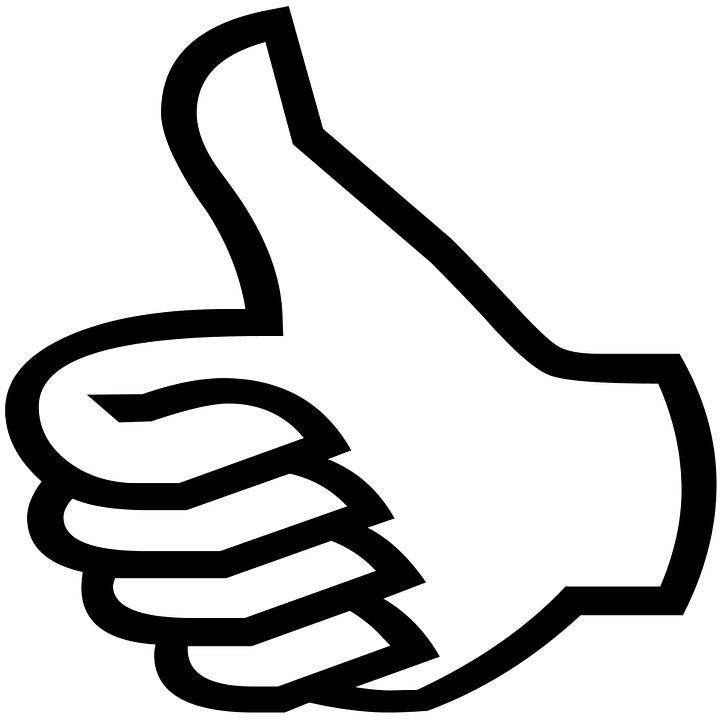 Beste ouder/verzorgers,Graag informeer ik u over het volgende.Gisteren hebben wij op school bezoek gehad van de onderwijsinspectie.Zij kwamen de kwaliteit van ons onderwijs bekijken op de volgende punten:aanbod (hoe stemmen wij de leerstof af op onze leerlingen)samenwerking (hoe geven wij het Jeelo-onderwijs vorm in school en in de buurt)kwaliteitszorg (hoe volgen wij de vorderingen van onze leerlingen en hoe zorgen wij ervoor dat alle kinderen binnen hun eigen vermogens blijven groeien)kwaliteitscultuur (hoe professioneel werkt het team aan constante verbetering van van het onderwijs)Na binnenkomst kregen de inspecteurs een presentatie van de school en uitleg van het Jeelo programma. Daarna volgde een lang gesprek met de directie en de intern begeleider.Tussen de middag sprak inspectie met een deel van het team.Daarna werden ze rondgeleid door vier leerlingen van de leerlingenraad. Ze konden in alle klassen de lessen van het Jeelo-project bekijken.Tot slot gaven twee leerlingen uit groep 5 een presentatie over een steen (kennis) en vertelden twee leerlingen uit groep 7 van alles over een stapper (vaardigheden).De kinderen hebben dit prima gedaan en ze hebben de inspecteurs veel kunnen vertellen.Vol trots kan ik nu melden dat we op alle bovenstaande punten een dikke voldoende hebben gekregen.Het bevestigde wat we eigenlijk al wisten: de kwaliteit van ons onderwijs is prima op orde en uiteraard zijn er altijd verbeterpuntjes waar we de komende jaren mee aan de slag kunnen. Naast de onderwijsinspectie was er een analist van leerplicht meegekomen die de registratie van het verzuim en het te laat komen heeft onderzocht. Ook de verlofaanvragen (buiten de schoolvakanties) kwamen aan bod. Van hem hebben we de opdracht gekregen de leerplichtwet strakker te handhaven. In de PARRO-app heb ik u onlangs al geïnformeerd over de aangescherpte regelgeving en nu blijkt dat dit vanuit deze controleur ook echt een aandachtspunt is. Vooruitkijken:Voor komend schooljaar zijn er - in samenspraak met het team - weer drie majeure verander-onderwerpen geformuleerd. Hieronder vindt u de duiding van deze thema’s. De uitwerking van de plannen wordt weergegeven in het schooljaarplan, wat t.z.t. ter inzage ligt op school.Verbeterplan (looptijd 1 jaar)Versterken van het pedagogisch klimaat door structurele inzet van de Kanjermethode en het werken met verbeterborden in de klassen       2.    Veranderplan (looptijd 1-3 jaar)	Komend schooljaar wordt het tweede jaar van dit plan, waarbij we het werken volgens de Jeelo	methode verder gaan uitdiepen en verfijnen.       3.    Innovatie (looptijd 3-5 jaar)	Teamscholing en implementatie van het leren zichtbaar maken (John Hattie)en werken vanuit de 	growth mindset (Carol Dweck)Naast deze drie majeure onderwerpen onderscheiden wij nog twee doelen die voortdurend onze aandacht blijven vragen. Wij nemen deze “onderhoudswerkzaamheden”:Uitbouwen van de ouderbetrokkenheid naar 3.0Nadrukkelijke profilering van onze schoolInhoudsopgaveSchoolgids01.Onze school02.Algemene informatie03.School en profiel04. School en organisatie05.School en nieuwe leerling06.School en kwaliteit07.School en ouders08.School en feiten09.School en onderwijsinhoud10.School en voorzieningen11. School en afspraken12.School en activiteitenBijlagen01.Externe contacten02.Missie en Visie03.Meer- en hoogbegaafdheid04.Leerjaarverlenging05.Computeronderwijs 06.Klachtenregeling07.Extra verlof08.Pestprotocol09.Passend Onderwijs en samenvatting van het ondersteuningsprofiel10.Tussentijdse instroom11.Burgerschap en geestelijke stromingen12.Informatie aan niet samenwonende en gescheiden  ouders13.Omgangsvormen 14.Terugblik (2018-2019) en vooruitkijken (2019-2020)1. Onze school2. Algemene informatieOBS de PioniersOrion 11-131188 AM Amstelveen020-6437623Directeur
Carla Went – directie@obsdepioniers.nl
Adjunct-directeur
Annemarie Stuyver – a.stuyver@obsdepioniers.nlWebsiteE-mail (administratie)www.obsdepioniers.nli.breeschoten@obsdepioniers.nlFrans CornetDirecteur bestuurder van stichting Amstelwijs voor openbaar onderwijs 
5-gelijke schooldagen voor groep 1 t/m 8
Maandag t/m vrijdag
08.25 uur – 14.00 uur3. School en profiel3. School en profielOmgaan met elkaarOmgaan met materiaalNaleven van afgesproken regelsZelfvertrouwenZelfstandigheid en eigen verantwoordelijkheidZelfbewustzijnOmgaan met (eigen) emoties4. School en organisatie4. School en organisatieIntern begeleiderDe intern begeleider (IB-er) heeft als taak groepsleerkrachten te ondersteunen in het kader van adaptief onderwijs en opbrengstgericht werken. Daartoe heeft hij een gerichte opleiding en diverse scholingen gevolgd op het gebied van toetsen, pedagogisch-didactisch onderzoek, sociaal-emotionele problemen, enzovoort. De intern begeleider is in principe vrijgesteld van lesgevende taken in een groep.		OnderwijsassistentDe onderwijsassistent ondersteunt de leerkracht in de klas bij het bieden van onderwijs. Dit kan zijn door met één of enkele leerlingen een specifiek onderdeel te oefenen, maar in andere gevallen zal zij juist de groep begeleiden, terwijl de leerkracht een leerling/groepje leerlingen met een specifiek probleem helpt. BouwcoördinatorElke ‘bouw’ heeft een coördinator. Dit is een leerkracht, die naast de eigen klas ook de leerkrachten in dezelfde bouw begeleidt, specifieke aangelegenheden van die bouw regelt, bouwvergaderingen voorbereidt en voorzit, enzovoort.TaalcoördinatorDe taalcoördinator heeft als taak het taalonderwijs in de organisatie te ondersteunen, te volgen en te begeleiden. Zij adviseert daarnaast leerkrachten op het gebied van specifieke taalproblemen bij leerlingen. De taalcoördinator heeft hiervoor de HBO+ opleiding gevolgd.RekencoördinatorDe rekencoördinator heeft als taak het rekenonderwijs in de organisatie te ondersteunen, te volgen en te begeleiden. Zij adviseert daarnaast leerkrachten op het gebied van specifieke rekenproblemen bij leerlingen. De rekencoördinator heeft hiervoor een basisopleiding ‘rekencoördinator’ en de scholing ‘met sprongen vooruit’ gevolgd. ‘Met sprongen vooruit’ is een productief oefenprogramma in het getallengebied tot 100. We verbeteren hiermee de rekenprestaties van zwakke, jonge rekenaars.  Gedragsspecialist
De gedragsspecialist heeft als taak doelgericht en deskundig om te gaan met gedragsproblematieken (o.a. raad geven aan, coachen van en sparren met collega’s en overleggen met de intern begeleider) om gewenst gedrag te bevorderen in de school. Het betreft zowel de individuele als de groepsgerichte aanpak. De gedragsspecialist heeft daarnaast inzicht in stoornissen en bijbehorende gedragsproblemen. 
De gedragsspecialist heeft de basisopleiding ‘gedragsspecialist’ gevolgd. 

ICT-coördinator
Een ICT-coördinator heeft als taak ICT-toepassingen in de school te begeleiden. 
Het gaat om zowel om (advies bij) aankoop van hardware en software (als leermiddel), als het uittekenen van een netwerk, het installeren van de nodige software, met inbegrip van beveiligingsstrategieën. 
De ICT-coördinator zorgt daarnaast ook (zelf of via externe diensten) voor opleiding van collega's in het computergebruik (bijvoorbeeld trainingen van Cloudwise of het inrichten van het digi-idee) en zij heeft een adviserende rol bij het toekennen van lees- en schrijfrechten op het elektronisch platform en bij het creëren en bijwerken van de schoolvisie op ICT. Coördinator gezondheid, sport en bewegenOBS de Pioniers is een gezonde school. Wij stimuleren gezonde voeding, het eten van fruit en het uitdelen van gezonde traktaties. De coördinator gezondheid, sport en bewegen verzorgt de (extra) sportactiviteiten en houdt zicht op de gezonde pauzehappen en traktaties.Adjunct-directeurDe Pioniers heeft ter ondersteuning en vervanging van de directeur een adjunct-directeur. Zij is deels vrijgesteld van lesgevende taken.DirecteurDe Pioniers heeft een directeur. Zij is vrijgesteld van lesgevende taken.

Externe contacten
Naast het personeel werken wij ook samen met externen voor goede begeleiding en ondersteuning van onze leerlingen, zie bijlage 1 (Externe contacten). UitstroomSchooljaar 2016-2017Schooljaar 2017-2018  Schooljaar 2018-2019Praktijkonderwijs0%3%0%VMBO-b7,5%3%4%VMBO-bk7,5%0%8%VMBO-k0%3%0%VMBO-kt0%0%4%VMBO-t10%17%0%VMBO-t/HAVO15%17%22%HAVO10%21%0%HAVO/VWO10%26%30%VWO40%13%20%Groep MaandagDinsdagWoensdagDonderdagVrijdag1/2AEstherEstherEstherKirstinKirstin1/2BEvaEvaEvaMartineMartine1/2CAnnetteAnnetteAnnetteAnnetteAnnetteRTJacquelineJacquelineJacquelineRTKirstinKirstin3NahidNahidNahidNahid Nahid4MarjoleineMarjoleineMarjoleine/Mariel**MarjoleineMarjoleine5MoniqueMoniqueMoniqueMariel Mariel6Edwin*EdwinEdwinEdwinEdwin7NataschaNataschaNataschaInekeIneke8Annemarie *Annemarie *ManoukManoukManoukgymMartineMartijnGedragsspecialistEstherIBGerardGerard tot 12.30GerardAdjunctAnnemarieDirectieCarlaCarlathuiswerkenCarlaCarlaConciërgeAnitaAnitaAnitaAnitaAdministratieIngridIngridvrijwilligersJokeDoriëttieJokeDoriëttie5. School en nieuwe leerling5. School en nieuwe leerling6. School en kwaliteit6. School en kwaliteit7. School en ouders7. School en oudersOuderraadNatuur en Milieu EducatieBegeleiding op schoolreisjesMedezeggenschapsraadJeelo projectenKlussenComputersSportactiviteitenVervoer excursiesBegeleiding van excursiesAssisteren bij evenementenSchoonmaakavonden8. School en Feiten8. School en FeitenGroep 1 t/m 8Maandag8.25 – 14.00 uurDinsdag8.25 – 14.00 uurWoensdag8.25 – 14.00 uurDonderdag8.25 – 14.00 uurVrijdag8.25 – 14.00 uurOuderbijdrage (alle leerlingen)vrijwillige bijdrage€ 35,00 per leerlingKleuterfeest (groep 1/2)verplichte bijdrage € 15,00Schoolreis (groep 3 t/m 7)verplichte bijdrage € 35,00Kamp (groep 8)verplichte bijdrage € 160,00Schooltuinen (groep 6)verplichte bijdrage € 22,50*TSO (overblijf) = verplichte bijdrageverplichte bijdrage € 120,009. School en onderwijsinhoud9. School en onderwijsinhoud9.1 Adaptief onderwijsLetterlijk vertaald betekent het woord ‘adapteren’ aanpassen. Adaptief onderwijs is dus aangepast onderwijs en wel aangepast aan de verschillen tussen leerlingen. Adaptief onderwijzen is een hoofdkenmerk van primair onderwijs. Mensen zijn nieuwsgierig, leergierig en van meet af aan uit op sociale binding, kennis en vaardigheden. Dit streven wordt uitgedrukt in drie basisbehoeften die ieder mens eigen zijn:CompetentieRelatieAutonomieHet blijkt dat positieve verwachtingen en positieve aandacht bij kinderen leiden tot zelfvertrouwen en plezier in eigen kunnen. Dit competentiegevoel is een basisvoorwaarde voor een goede leer- en werkhouding. 9.1 Adaptief onderwijsLetterlijk vertaald betekent het woord ‘adapteren’ aanpassen. Adaptief onderwijs is dus aangepast onderwijs en wel aangepast aan de verschillen tussen leerlingen. Adaptief onderwijzen is een hoofdkenmerk van primair onderwijs. Mensen zijn nieuwsgierig, leergierig en van meet af aan uit op sociale binding, kennis en vaardigheden. Dit streven wordt uitgedrukt in drie basisbehoeften die ieder mens eigen zijn:CompetentieRelatieAutonomieHet blijkt dat positieve verwachtingen en positieve aandacht bij kinderen leiden tot zelfvertrouwen en plezier in eigen kunnen. Dit competentiegevoel is een basisvoorwaarde voor een goede leer- en werkhouding. 9.1 Adaptief onderwijsLetterlijk vertaald betekent het woord ‘adapteren’ aanpassen. Adaptief onderwijs is dus aangepast onderwijs en wel aangepast aan de verschillen tussen leerlingen. Adaptief onderwijzen is een hoofdkenmerk van primair onderwijs. Mensen zijn nieuwsgierig, leergierig en van meet af aan uit op sociale binding, kennis en vaardigheden. Dit streven wordt uitgedrukt in drie basisbehoeften die ieder mens eigen zijn:CompetentieRelatieAutonomieHet blijkt dat positieve verwachtingen en positieve aandacht bij kinderen leiden tot zelfvertrouwen en plezier in eigen kunnen. Dit competentiegevoel is een basisvoorwaarde voor een goede leer- en werkhouding. 9.1 Adaptief onderwijsLetterlijk vertaald betekent het woord ‘adapteren’ aanpassen. Adaptief onderwijs is dus aangepast onderwijs en wel aangepast aan de verschillen tussen leerlingen. Adaptief onderwijzen is een hoofdkenmerk van primair onderwijs. Mensen zijn nieuwsgierig, leergierig en van meet af aan uit op sociale binding, kennis en vaardigheden. Dit streven wordt uitgedrukt in drie basisbehoeften die ieder mens eigen zijn:CompetentieRelatieAutonomieHet blijkt dat positieve verwachtingen en positieve aandacht bij kinderen leiden tot zelfvertrouwen en plezier in eigen kunnen. Dit competentiegevoel is een basisvoorwaarde voor een goede leer- en werkhouding. Technisch lezenBegrijpend lezenSchrijven10. School en voorzieningen10. School en voorzieningen11. School en afspraken11. School en afspraken12. School en activiteiten01.Externe contacten4302. Missie en Visie4403.Meer- en hoogbegaafdheid4504.Leerjaarverlenging4705.Computeronderwijs4806.Klachtenregeling5007.Extra verlof5208.Pestprotocol5409.Passend onderwijs en samenvatting van het ondersteuningsprofiel 5710.Tussentijdse instroom6011.Burgerschap en geestelijke stromingen6212.Informatie aan niet samenwonende en/of gescheiden ouders6413.Omgangsvormen6714.Terugblik (2018-2019) en vooruitkijken (2019-2020)Bijlage 1- Externe contactenBijlage 1- Externe contactenBijlage 1- Externe contactenAmstelwijs 
Stichting voor Openbaar BasisonderwijsBouwerij 102 - Postbus 91591180 MD Amstelveen	020 - 4262460GGD Amstelland en de Meerlanden
Laan van de Helende Meesters 41186 AM Amstelveen020-5555982Zwembad De Meerkamp
Van der Hooplaan - Amstelveen020 – 5475859RIAGG
Laan van de Helende Meesters 4331186 DL Amstelveen020 - 5434343 Jeugdgezondheidszorg
Consultatiebureaus, schoolgezondheidszorg en pedagogisch spreekuur0900-0400580Samenwerkingsverband Amstelronde
www.amstelronde.nl020-6401917/onderwijsloket@amstelronde.nl

OnderwijsinspectieVertrouwensinspecteur0900-1113111	Amstelwijs 
Stichting voor Openbaar BasisonderwijsBouwerij 102 - Postbus 91591180 MD Amstelveen	020 - 4262460GGD Amstelland en de Meerlanden
Laan van de Helende Meesters 41186 AM Amstelveen020-5555982Zwembad De Meerkamp
Van der Hooplaan - Amstelveen020 – 5475859RIAGG
Laan van de Helende Meesters 4331186 DL Amstelveen020 - 5434343 Jeugdgezondheidszorg
Consultatiebureaus, schoolgezondheidszorg en pedagogisch spreekuur0900-0400580Samenwerkingsverband Amstelronde
www.amstelronde.nl020-6401917/onderwijsloket@amstelronde.nl

OnderwijsinspectieVertrouwensinspecteur0900-1113111	Schoollogopedie Amstelveen
Mevr. Carien Deutman (OnderwijsAdvies)c.deutman@onderwijsadvies.nl023-5679851Kinderrijk Brink (buitenschoolse opvang)
Brink 69 - 1188 NA Amstelveen020 - 6404291Opvoedkundig-spreekuur Amstelveen 
0900 – 0400580Jeugdhulpverlening
Marte NiemeijerGemeente Amstelveen U kunt haar bellen middels ons telefoonnummer: 020-6437623m.niemeijer@amstelveen.nlBegeleider Passend Onderwijs
Liz Dolfin06-43101151l.dolfin@orion.nlBureau Jeugdzorg
Mr.P.J.M. Aalberselaan 4 - 1181 XJ  Amstelveen020 – 5435300Schoollogopedie Amstelveen
Mevr. Carien Deutman (OnderwijsAdvies)c.deutman@onderwijsadvies.nl023-5679851Kinderrijk Brink (buitenschoolse opvang)
Brink 69 - 1188 NA Amstelveen020 - 6404291Opvoedkundig-spreekuur Amstelveen 
0900 – 0400580Jeugdhulpverlening
Marte NiemeijerGemeente Amstelveen U kunt haar bellen middels ons telefoonnummer: 020-6437623m.niemeijer@amstelveen.nlBegeleider Passend Onderwijs
Liz Dolfin06-43101151l.dolfin@orion.nlBureau Jeugdzorg
Mr.P.J.M. Aalberselaan 4 - 1181 XJ  Amstelveen020 – 5435300Bijlage 2 - Missie en VisieBijlage 2 - Missie en VisieKleuterbouw groep 1 & 2:De leerlingen beleven plezier aan de computerDe leerlingen wennen aan het medium en raken vertrouwd met de computerDe leerlingen leren omgaan met de muis en het toetsenbordDe leerlingen zijn in staat om de computer te startenDe leerlingen zijn in staat om met de voor hen bedoelde software te werkenDe leerlingen kunnen hun woordenschat uitbreiden m.b.v. de computerOnderbouw groep 3 & 4:De leerlingen zijn in staat om woordjes, beginnende verhaaltjes stelopdrachten m.b.v. de computer te makenDe leerlingen kunnen surfen op internet en kennen de afspraken wat mag en niet magDe leerlingen kunnen zelfstandig met de voor hun aanwezige software werken Middenbouw groep 5 & 6:De leerlingen kunnen stelopdrachten m.b.v. de computer makenDe leerlingen zijn in staat om informatie m.b.v. de computer op te zoeken De leerlingen kunnen zelfstandig met de voor hen aanwezige software werkenDe leerlingen zijn in staat informatie van internet te halen en te verwerken in hun werkstuk  en presentatie (groep 6)ICT-leerlijn: ICT-vaardigheid (groep 5/6) en Informatie-vaardigheid (groep 6/7)Bovenbouw groep 7 & 8:De leerlingen kunnen zelfstandig met de voor hun aanwezige software werkenComputergebruik integreren bij projecten en zaakvakken ICT-leerlijn: Informatie-vaardigheid (groep 6/7) en Mediawijsheid-vaardigheid (groep 7/8)Aandachtspunten m.a.w.: ‘Wat vraagt het kind?’Mogelijkheden van de school:Onmogelijkheden van de school:Wat kan extern worden gehaald. Mogelijke oplossingen:Pedagogisch:Didactisch:Kennis en vaardigheden van leerkracht:Organisatie school en klas:Aanpassingen binnen het gebouw/ materieelMedeleerlingen/ groep:Ouders: